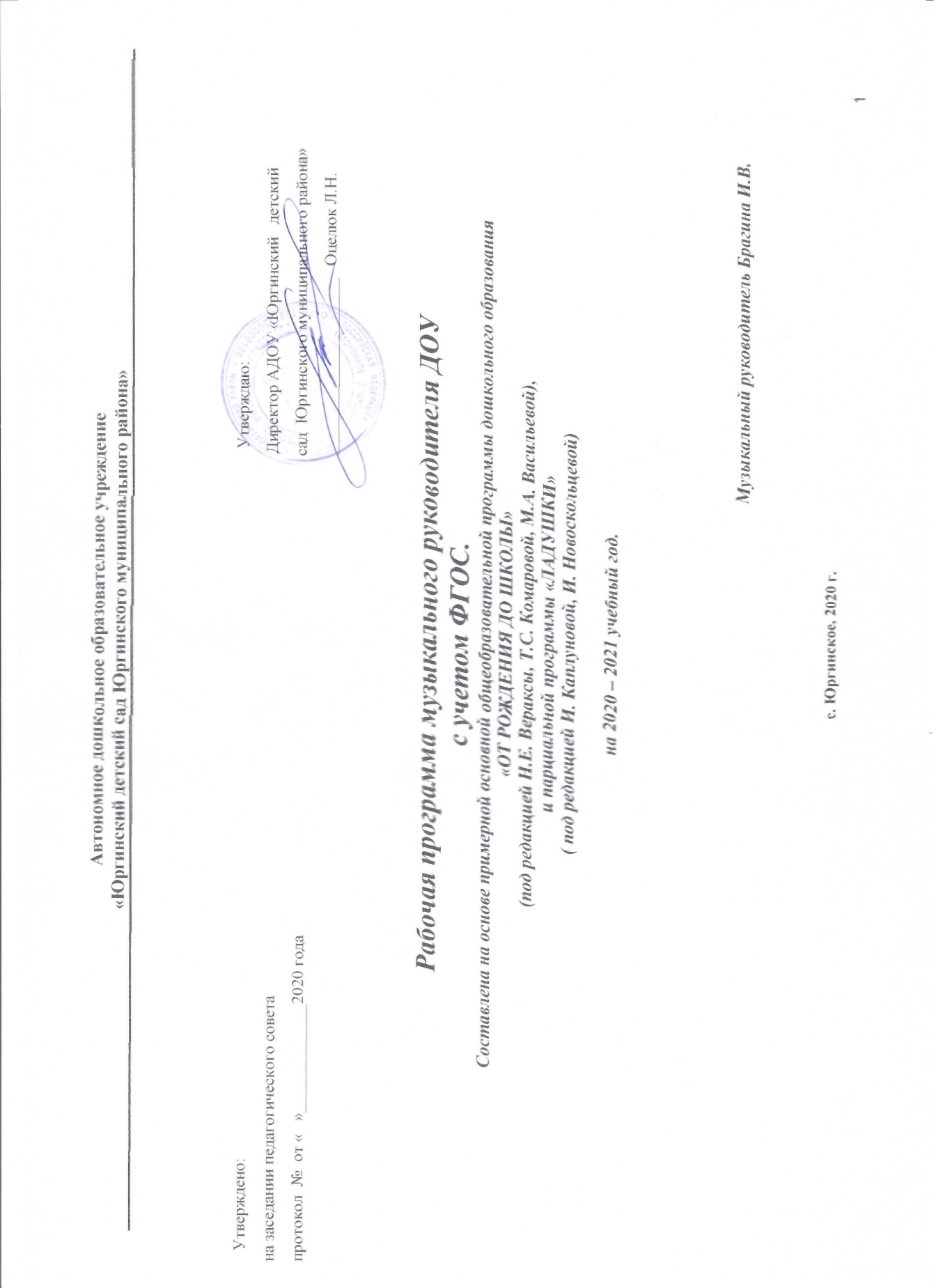 Автономное дошкольное образовательное учреждение«Юргинский детский сад Юргинского муниципального района»Утверждено:                                                                            Утверждаю: на заседании педагогического совета                                   Директор АДОУ «Юргинский   детский  протокол  №  от «   »_____________2020 года                                                                                                                  сад  Юргинского муниципального района»                                                                                                                                                                                                _____________________   Оцелюк Л.Н.Рабочая программа музыкального руководителя ДОУ с учетом ФГОС.Составлена на основе примерной основной общеобразовательной программы дошкольного образования«ОТ РОЖДЕНИЯ ДО ШКОЛЫ»(под редакцией Н.Е. Вераксы, Т.С. Комаровой, М.А. Васильевой), и парциальной программы «ЛАДУШКИ»( под редакцией И. Каплуновой, И. Новоскольцевой) на 2020 – 2021 учебный год.Музыкальный руководитель Брагина И.В.с. Юргинское, 2020 г.ЦЕЛЕВОЙ РАЗДЕЛПояснительная запискаЗа короткий срок в системе музыкального воспитания дошкольников появилось много нового. Нам предлагают большое количество программ по музыкальному воспитанию дошкольников, образовательных технологий. Изменились дети и  родители.  А  главное, изменились требования к содержанию и организации музыкального воспитания. На современном этапе педагогическая деятельность  требует обращения музыкального руководителя к новым формам работы с детьми. Ориентиром в этом направлении является ФГОС ДО, который устанавливает нормы и правила, обязательные при реализации основной образовательной программы (ООП) ДО, определяющие новое представление о содержании и организации музыкального воспитания. Данная программа воспитательно-образовательной деятельности музыкального руководителя муниципального бюджетного дошкольного образовательного учреждения детскогосада«Ромашка» составлена в соответствии с требованиями ФГОС на основе парциальной программы музыкального воспитания «Ладушки», авторов И, Каплуновой и И. Новоскольцевой (издательство «Композитор» г.Санкт-Петербург» 2000), и в соответствии нормативно - правовыми документами:Федеральный закон от 29.12.2012 No 273-ФЗ «Об образовании в РоссийскойФедерации»;Федеральный государственный образовательный стандарт дошкольного образования (Утвержден приказом Министерства образования и науки Российской Федерации от 17 октября 2013 г. N1155);«Порядок организации и осуществления образовательной деятельности по основным общеобразовательным программа – образовательным программа дошкольного образования» (приказ Министерства образования и науки РФ от 30 августа 2013 года No1014 г.Москва);Санитарно-эпидемиологические требования к устройству, содержанию и организации режима работы дошкольных образовательных организаций» (Утверждены постановлением Главного государственного санитарного врача Российской  от 15 мая 2013 года No26 «Об утверждении САНПИН»2.4.3049-13)Цели и задачи реализации образовательной области «Художественно-эстетическое развитие»(музыкальнаядеятельность)Основная идея рабочей программы – гуманизация, приоритет воспитания общечеловеческих ценностей: добра, красоты, истины, самоценности дошкольного детства.Основные целипрограммы:приобщение детей к музыкальномуискусству;формирование основ музыкальной культурывоспитанников;всестороннее развитие музыкальных, психических и физических качеств в соответствии с возрастными и индивидуальными особенностями, подготовка к жизни в современном обществе, к обучению вшколереализацию самостоятельной творческой деятельностидетей;обогащать знания и умения детей об искусстве и культуре родногокраяЗадачи воспитательно - образовательной работы:развитие музыкальных способностей детей: поэтического и музыкального слуха, чувства ритма, музыкальнойпамяти;воспитание интереса к музыкально – художественной деятельности, совершенствование навыков и умений в этом видедеятельности;развитие детского музыкально – художественного творчества, реализация самостоятельной творческой деятельностидетей;удовлетворение потребности всамовыражении;развитие коммуникативных способностейдетей;воспитание интереса к совместному музицированию: исполнению музыкальных произведений воркестре.ознакомление с элементарными понятиями, жанрам, музыкальными инструментамиоркестра;освоение элементов танца и ритмопластики для создания музыкально-двигательных образов в играх идраматизациях;воспитание эмоциональной отзывчивости при восприятии музыкальныхпроизведений;стимулирование желания самостоятельно заниматься музыкальнойдеятельностью.Задачи парциальной программы «Ладушки» И. Каплуновой, И. Новоскольцевой:подготовить детей к восприятию музыкальных образов ипредставлений;заложить основы гармоничного музыкального развития (развитие слуха, внимания, движения, чувства ритма и красотымелодии);приобщать детей к русской народно-традиционной, мировой музыкальной культуре и художественной  культуре Уральского  региона;подготовить  детей к освоению	разнообразных приемов и навыков в различных видах музыкальной деятельности адекватно детскимвозможностям;развивать коммуникативные способности, возможности творческого использования музыкальных впечатлений в повседневной жизни;познакомить детей с многообразием музыкальных форм и жанров в привлекательной и доступнойформе;обогатить детей музыкальными знаниями и представлениями в музыкальнойигре;развивать детское творчество во всех видах музыкальнойдеятельности;Парциальная программа «Ладушки» И.М. Каплуновой и И.А. Новоскольцевой ориентирована на развитие творчества, фантазии ребенка, способности к самовыражению. Это дает возможность вызвать эмоциональную отзывчивость у детей, помогает их раскрепостить, а также формирует устойчивый интерес к занятиям. Она учитывает психологические особенности детей, строится на принципах внимания к потребностям и реакциям детей, создания атмосферы доверия и партнерства в музицировании, танцах, играх. Программа «Ладушки»отличается творческим, профессиональным подходом к развитию музыкальных способностей детей, их образного мышления, и развитию личности. Программа «Ладушки» представляет собой качественно разработанный оригинальный продукт, позволяющий эффективно осуществлять комплексное всестороннее музыкальное воспитание и развитие ребенка: от восприятия музыки к ее исполнительству, доступными дошкольнику средствами, и к творчеству.В программе определены:задачи музыкального воспитания и развития детей в каждой возрастнойгруппе;структура каждого занятия с учетом возрастных и психофизиологических возможностейребенка;результаты освоения программного содержания в каждой возрастнойгруппе;рекомендуемый музыкальный и музыкально – игровой репертуар; • рекомендации по взаимодействию с детьмина занятиях.Особое внимание в содержании программе уделяется музыкально - ритмическим играм, которые развивают ритмический слух, слуховое внимание, позволяет успешно осваивать игру на музыкальных инструментах.Программа предполагает развитие художественно-эстетической сферы ребенка средствами музыкального воспитания через обогащение музыкального и игрового материала в организации образовательного процесса по приобщению детей к художественно-музыкальной культуре Программы О.П. Радыновой «Музыкальные шедевры» и « Ладушки» И.М. Каплуновой и И.А. Новоскольцевой позволяют формировать основы музыкальной культуры в дошкольном детстве и нацелены на гармоничное духовное, психическое и физическое развитиеребенка.Характеристика возрастных особенностей музыкального развития детей:Задачи парциальной программы «Топ, хлоп, малыши»Обучать детей основным двигательным навыкам и умениям ходьбы, бега, прыжков, пружинным и маховым движениям, выразительным жестам, элементам плясовых движений.Развивать музыкальные сенсорные способности: динамический, ритмический, звуковысотный и тембровый слух; умение выполнять движения в соответствии с текстом песен и потешек, способствующих развитию речи.Учить не только подпевать, но и петь несложные песни с короткими фразами естественным голосом, без крика, начинать пение вместе с взрослыми.Воспитывать общительность, умение контактировать со сверстниками и взрослыми.1.1.1.Цели и задачи по музыкальному воспитанию для детей группы раннего возраста (от 2 до 3 лет)Воспитывать интерес к музыке, желание слушать музыку, подпевать, выполнять простейшие танцевальные движения.Слушание. Учить детей внимательно слушать спокойные и бодрыепесни,музыкальные пьесыразного характера, понимать, о чем (о ком) поется, и эмоционально реагировать на содержание.Учить различать звуки по высоте (высокое и низкое звучание колокольчика, фортепьяно, металлофона).Пение. Вызывать активность детей при подпевании и пении.Развивать умение подпевать фразыв песне (совместно с воспитателем). Постепенно приучать к сольному пению.Музыкально-ритмические движения. Развивать эмоциональность иобразность восприятиямузыки через движения. Продолжать формировать способность воспринимать и воспроизводить движения, показываемые взрослым (хлопать, притопывать ногой, полуприседать, совершатьповороты кистей рук и т. д.). Учить детей начинать движение с началом музыки и заканчивать с ее окончанием; передавать образы (птичка летает, зайка прыгает, мишка косолапый идет). Совершенствовать умение ходить и бегать (на носках, тихо; высоко и низко поднимая ноги; прямым галопом), выполнять плясовые движения в кругу, врассыпную, менять движения с изменением характера музыки или содержания песни.Цели и задачи по музыкальному воспитанию для детей младшей группы (от 3 до 4лет):развивать любознательность, активность, интерес к музыке, музыкальному звуку, манипулированию с музыкальными и немузыкальнымизвуками.развивать эмоциональную отзывчивость на простые музыкальные образы, выраженные контрастными средствами, формировать первичные представления о свойствах музыкального звука, простейших средствах музыкальной выразительности, характеремузыки;стимулировать развитие способностей решать интеллектуальные и личностные задачи, связанные с самостоятельным экспериментированием с музыкальными звуками, звукоизвлечением, созданием элементарных образов, звукоподражаний способствовать овладению средствами общения и способами взаимодействия со взрослыми и сверстниками в элементарной совместной музыкальной деятельности (подвижные музыкальныеигры)учить соблюдать элементарные правила поведения в коллективной деятельности, не отвлекаться во время музыкальныхзанятий.По развитию музыкально-художественной деятельности:развивать и обогащать слушательский опыт, слуховую сосредоточенность, умение различать элементарный характер музыки, понимать простейшие музыкальные образы в процессе слушания соответствующей возрасту народной, классической, детской музыки, экспериментирования со звуками, музыкально-дидактических игр, способствовать развитию певческих навыков, петь индивидуально и группами развивать и обогащать звуковой сенсорный опыт, опыт манипулирования с предметами,звукоизвлечения.развивать и обогащать опыт двигательно-активных видов музыкальной деятельности: музыкально-ритмических движений и игры на шумовых музыкальных инструментах; элементарных вокальных певческих умений в процессе подпевания взрослому, экспериментирования со звуками, музыкально-дидактических игр, игры в шумовом оркестре, разучивания музыкальных игр и танцев, совместногопения;способствовать развитию навыков выразительной и эмоциональной передачи игровых и сказочныхобразовразвивать умение двигаться под музыку ритмично и согласно темпу и характерумузыкипознакомить с детскими инструментами: дудочка, металлофон, колокольчик, бубен, погремушка, барабан и ихзвучанием.способствовать приобретению элементарных навыков подыгривания на детских музыкальныхинструментахразвивать и обогащать умение импровизировать простейшие музыкально-художественные образы в музыкальных играх и танцах в процессе совместной деятельности педагога идетей.По приобщению детей к музыкальному искусству:воспитывать эмоциональную отзывчивость на музыку, учить слушать музыкальное произведение до конца, понимать характер музыки, рассказывать, о чем поется впесне.совершенствовать умению различать звучание музыкальных игрушек, детских музыкальныхинструментов.Цели и задачи по музыкальному воспитанию для детей средней группы (от 4 до 5лет):продолжать развивать любознательность, активность, интерес к разным видам самостоятельной музыкальной деятельности развивать эмоциональную отзывчивость на яркие «изобразительные» образы. Способность понимать «значения» образа (этолошадка)развивать способность решать интеллектуальные и личностные задачи, связанные с самостоятельным выбором предпочитаемых видов музыкальной деятельности, творческими импровизациями в предпочитаемых видах музыкальной деятельности формировать первичные представления о «изобразительных» возможностях музыки, богатстве музыкальныхобразовстимулировать к овладению средствами общения и способами взаимодействия со взрослыми и сверстниками в совместной музыкальной деятельности (слушание, пение, танец, элементарноемузицирование)формировать умение соблюдать элементарные правила поведения в коллективной музыкальной деятельности, формировать умения следовать показу и объяснению при разучиванию песен, танцев, и.т.д. Развитие музыкально-художественнойдеятельностиразвитие и обогащение представлений о свойствах музыкального звука, опыта, слушания музыки, музыкальных впечатлений, слушательскойкультуры,уменийинтерпретироватьхарактермузыкальныхобразов,ориентируясьвсредствахихвыражения,пониматьиинтерпретировать выразительные средства музыки в процессе слушания соответствующей возрасту народной. Классической. Детской музыки, музыкально-дидактических игр, продуктивной интегративной деятельности (рисование под музыку);развитие и обогащение двигательного восприятия метроритмической основы музыкальных произведений, координации слуха и голоса, певческих навыков (чистоты интонирования, дыхания, дикции, слаженности), умений игры на детских музыкальных инструментах, освоение элементов танца и ритмопластики. Умений общаться и сообщать о себе, своем настроении с помощью музыки в процессе совместного и индивидуального музыкального исполнительства, упражнений, попевок, распевок, двигательных, пластических, танцевальныхэтюдов;обучать выразительному пению, различать на слух звуко-высотные, ритмические и динамические изменения в мелодии, учить петь с инструментальным сопровождением и без него, формировать певческие навыки, используя игровые приемы и известные детямобразы;продолжать формировать навык ритмического движения в соответствии с характером музыки. Совершенствовать танцевальные движения.формировать умение подыгрывать простейшие мелодии на деревянных ложках, погремушках, барабане,металлофоне;развитие и обогащение потребности и желания пробовать себя в попытках самостоятельного исполнительства, выбирать предпочитаемый вид исполнительства, переноса полученных знаний и умений в самостоятельную деятельность, импровизировать, проявляя творчество в процессе исполнения музыки в совместной деятельности педагога и детей, творческих заданиях, концертах –импровизациях;поддерживать элементы творчества и импровизационности в ролевом поведении, музыкальном движении, речевом интонировании; способствовать развитию эмоционально – образного исполнения музыкально – игровыхупражненийучить самостоятельно сочинять мелодию колыбельной песни и отвечать на музыкальные вопросы. Формировать умение импровизировать мелодии на заданныйтекст;Приобщение детей к музыкальному искусству:расширять музыкальный кругозор детей путем их знакомства доступными детскому восприятию и исполнению музыкальных произведений;знакомить детей с мелодий и составляющими ее интонациями, используя яркие в мелодическом исполнении песни; с музыкальными инструментами и ихзвучанием;формировать навыки культуры слушания музыки, учить чувствовать характер музыки, узнавать знакомые мелодии, высказывать свои впечатления;Цели и задачи по музыкальному воспитанию детей старшей группы (от 5 до 6летразвивать любознательность, активность, интерес к музыке как средству познания эмоций, чувств, настроений развивать эмоциональную отзывчивость на настроение и характер музыки, способность понимать настроение образа (болезнь куклы) способствовать овладению средствами сообщения о своем настроении с помощьюмузыки);развивать способности решать интеллектуальные и личностные задачи, связанные с самостоятельным исполнением музыки разными способами (пение, танец, элементарное музицирование), творческой интерпретацией, придумыванием характеров музыкальных образов и средств выразительности, формировать первичные представления о «выразительных» возможностях музыки, богатстве музыкальных настроений иэмоций;стимулировать стремление к достижению результата музыкальной деятельности (спеть хорошо песню, хорошо станцеватьтанец);воспитывать культуру поведения в коллективной музыкальнойдеятельности;Развитие музыкально-художественной деятельности.развитие и обогащение представлений об эмоциональных состояниях и чувствах, способах их выражения, опыта слушания музыки, музыкальных впечатлений, слушательской культуры, представлений о средствах музыкальной выразительности, жанрах и музыкальных направлениях, умений понимать характер музыки в процессе слушания соответствующей возрасту народной, классической, детской музыки, музыкально-дидактических игр, бесед элементарного музыковедческого содержания, продуктивной интегративнойдеятельности;развитие и обогащения умений использовать музыки для передачи собственного настроения, певческих навыков (чистоты интонирования, дыхания, дикции слаженности), умений игры на детских музыкальных инструментах, танцевальных умений в процессе совместного и индивидуального музыкального исполнительства, упражнений, попевок, распевок, двигательных, пластических, танцевальных этюдов,танцев;развитие и обогащение самостоятельного, сольного исполнения, умений импровизировать, проявляя творчество в процессе изменения окончания музыкальных произведений, разворачивать игровые сюжеты по мотивам музыкальных произведений в процессе совместной деятельности педагога и детей, творческих заданиях, концертах-импровизациях, музыкальных сюжетныхиграх;продолжать развивать музыкальные способности: звуковысотный, ритмический, тембровый, динамический слух; эмоциональную отзывчивость и творческуюактивность;продолжать развивать музыкальные способности: звуковысотный, ритмический, тембровый, динамический слух; эмоциональную отзывчивость и творческуюактивность;способствовать развитию навыков пения, движений под музыку, игры и импровизация мелодий на детских музыкальных инструментах, учить импровизировать мелодию на заданный текст, формировать танцевальноетворчество;Приобщение детей к музыкальному искусству:продолжать развивать эстетическое восприятие, интерес и любовь кмузыке;формировать музыкальную культуру на основе знакомства с композиторами, классической, народной и современной музыкой, учить различать жанры музыкальныхпроизведений;1.1.3. Цели и задачи по музыкальному воспитанию детей подготовительной к школе группы (6-7 лет)На основе полученных знаний и впечатлений о музыке дети 6—7 лет могут не только ответить на вопрос, но и самостоятельно охарактеризовать музыкальное произведение, выделить выразительные средства, почувствовать разнообразные оттенки настроения, переданные в музыке. Ребенок способен к целостному восприятию музыкального образа, что важно и для воспитания эстетического отношения к окружающему. Целостное восприятие музыки не снижается, если ставится задача вслушиваться, выделять, различать наиболее яркие средства «музыкального языка». Благодаря этому дети действуют в соответствии с определенным образом при слушании музыки, исполнении песен и танцевальных движений. Голосовой аппарат укрепляется, однако певческое звукообразование происходит за счет натяжения краев связок, в связи с чем охрана певческого голоса должна быть наиболее активной. Надо следить, чтобы пение было негромким, а диапазон постепенно расширялся — ре1 – до2.Впевческихголосах семилеток проявляются напевность и звонкость, хотя сохраняется специфически детское, несколько открытоезвучание.В целом хор звучит еще недостаточно устойчиво и стройно.Дети охотно импровизируют различные мотивы, отвечают на «музыкальные вопросы», сочиняют мелодию на заданный текст. Они овладевают основными движениями (ходьбой, бегом, прыжками), выполняемыми под музыку, элементами народных плясок, простейшими движениями бального танца, умело ориентируются в пространстве при перестроении в танцах, хороводах.Уровень развития музыкального восприятия позволяет ребенку выразительно, ритмично передавать характер музыки, отметить в движении некоторые ее выразительные средства, изменить характер движений в соответствии с формой произведения, его частями, предложениями, фразами. Дети инсценируют в движении песни, варьируют танцевальные движения, передают музыкально-игровые образы.В этом возрасте ребенок легко овладевает приемами игры не только на ударных, но и на клавишных (металлофоны, баяны), духовых (триола) и струнных (цитра) инструментах, они играют по одному, небольшими группами и всем коллективом.Задачи: учить детей самостоятельно, всем вместе начинать и заканчивать песню, сохранять указанный темп, петь, ускоряя, замедляя, усиливая и ослабляя звучание, смягчать концы музыкальных фраз, точно выполнять ритмический рисунок, правильно передаватьмелодию, исправлять ошибки в пении; различать движение мелодии вверх и вниз, долгие и короткие звуки; импровизировать различные попевки на основе хорошо усвоенных певческих навыков.Учить детей выразительно и непринуждѐнно двигаться в соответствии с музыкальными образами, характером музыки; ускорять и замедлять движения, менять их в соответствии с музыкальными фразами; уметь ходитьторжественно-празднично, легко-ритмично, стремительно-широко, скакать с ноги на ногу, выполнять движения с предметами, ориентироваться в пространстве; инсценировать игровые песни, импровизировать танцевальные движения, составляя несложные композиции плясок.Учить простейшим приемам игры на разных детских музыкальных инструментах: правильно расходовать дыхание, играя на триолах, дудочках; приглушать звучание тарелок, треугольников; правильно держать руки при игре на бубне, барабане, встряхивать кастаньеты, маракас; играть в ансамбле.Принципы и подходы к формированиюПрограммыПринцип	интегративности	–	определяется	взаимосвязью	и	взаимопроникновением	разных	видов	искусства	и разнообразной художественно-творческойдеятельностью.Принцип гуманности - любовь к жизни, любовь к искусству, любовь к ребёнку. Это триединство лежит в основе формирования личности.Принцип деятельности – формирование умений самостоятельно применять знания в разных областях, моделяхПринцип культуросообразности– содержание программы выстраивается как последовательное освоение общечеловеческих ценностей культуры, где ведущей ценностью является человек, как личность способная творить, выдумывать, фантазировать.Принцип вариативности - материал постоянно варьируется, представляя тем самым необычность и новизну, эффект сюрпризности.Принцип креативности - организация творческой деятельности.Принцип свободы выбора – в любом обучающем или управляющем действии предоставлять ребенку выбор.Принцип обратной связи - предполагает рефлексию педагогической деятельности и деятельности детей, анализ настроения и самочувствия ребенка, мониторинг уровня развития дошкольников, диагностику индивидуальных особенностей.Принцип адаптивности – предполагает гибкое применение содержания и методов эмоционально-творческого развития детей в зависимости от индивидуальных и психофизиологических особенностей каждого ребёнка.Принцип интеграции образовательных областей –социально – коммуникативноеразвитие;познавательскоеразвитие;речевоеразвитие;художественно-эстетическоеразвитие;физическоеразвитие.В соответствии с возрастными возможностями и особенностями воспитанников, спецификой и возможностями образовательных областей.Принцип системности - представляет собой целостную систему высокого уровня: все компоненты в ней взаимосвязаны и взаимозависимы.Содержание образовательной программы основывается на положениях культурно-исторической теории Л.С.Выгосткого и отечественной научной психолого-педагогической школы о закономерностях развития ребенка в дошкольном возрасте, и обеспечивать в целом:сохранение и укрепление здоровьявоспитанников;формирование у детей адекватной уровню образовательной программы целостной картинымира;интеграцию личности воспитанника в национальную, российскую и мировуюкультуру;формирование основ социальной и жизненной адаптацииребенка;развитие позитивного эмоционально-ценностного отношения к окружающей среде, практической и духовной деятельностичеловека;развитие потребности в реализации собственных творческихспособностей.Условия реализации образовательной программы ДОУуправление реализациейпрограммы;создание и обновление предметно-развивающейсреды;постановка инновационной или экспериментальной работы;использование различных форм сотрудничества ссемьей;преемственность в работе ДОУ ишколы;взаимодействие ДОУ с другимиучреждениямиМетодические принципы построения парциальной программы «Ладушки» И. Каплуновой, И. Новоскольцевой.:Непринужденность обстановки, в которой ребенок чувствует себя комфортно,раскрепощено.Целостность в решении педагогическихзадач:а) обогащение детей музыкальными впечатлениями через пение, слушание, игры и пляски, музицирование; б) претворение полученных впечатлений в самостоятельной игровой деятельности;в) приобщение к народной культуре (слушание и пение русских, уральских народных песен и попевок, разучивание народных игр и хороводовПринцип  последовательности  предусматривает  усложнение  поставленных  задач  по  всем  разделаммузыкального воспитания.Принцип  соотношения  музыкального  материала  сприродным,народным,	светским  и  частично  историческимкалендарем.Принцип партнерства и сотрудничества сребенком.Принцип развивающего характераобразования.Интеграция развития музыкальности ребенка с другими видами художественно-эстетическойдеятельностиПринцип положительной оценки деятельности детей - ориентировка на образовательные достижения ребенка в музыкальной деятельности.Принцип импровизации – занятия рассматриваются как творческая деятельность, что обусловливает особое взаимодействие взрослого и ребенка, детей между собой, основу которого составляет свободная атмосфера, поощрение детской инициативы, отсутствие образца для подражания, наличие своей точки зрения уребенка.Использование парциальныхпрограммРабочая учебная программа по музыкальному развитию дошкольников является модифицированной и составлена с учетом парциальных программ.Программа «Ладушки» И. Каплуновой, И. Новоскольцевой. Программа музыкального воспитания детей дошкольного возраста – СПб.: ООО «Невская нота»,2010.Цель программы – музыкально-творческое развитие детей в процессе различных видов музыкальной деятельности: музыкально- ритмических движений, инструментального музицирования, пения, слушания музыки, музыкально-игровой деятельности (плясок, игр, хороводов).Основная задача программы – введение ребенка в мир музыки с радостью и улыбкой.Программа «Топ, хлоп, малыши»Т.Н.Сауко,А.И.Буренина.Программа музыкально-ритмического воспитания детей 2—3 лет.Цель программы-формирование интереса к музыкально–ритмическимдвижениям,пению,эмоциональной отзывчивости на музыку.Связь с другими образовательнымиобластями:Вся работа по музыкальному воспитанию проводится в тесной связи с изобразительной деятельностью, театрализованной ритмопластикой и развитием речи. Рабочая программа дает возможность организовать образовательный процесс интересным, разнообразным и эффективным. У детей расширяется кругозор, происходит обогащение музыкальными впечатлениями, формируется устойчивый интерес к музыкальным занятиям.Характеристика возрастных особенностейдетейВозрастные и индивидуальные особенности детей от 2 до 3 летРебенок в возрасте 2-3 лет чувственным путем познает окружающий его мир. Одним из объектов познания являются звуки, в том числе и музыкальные.этом возрасте ребенок играет самостоятельно, проявляет фантазию. Играет в простые групповые игры (хороводы, музыкальные игры).Психические процессы ребенка – внимание, память, мышление – носят непроизвольный характер. Это означает, что в возрасте 2-3 лет, он не может дослушать до конца музыкальное произведение, запомнить название этого произведения, он обращает внимание на то, что само привлекло его внимание, на то, что ему понравилось, запоминает то, что само запоминается.Ребенок 2-3 лет очень эмоционален, однако его эмоции непостоянны, его легко отвлечь и переключить.В этом возрасте создаются предпосылки для развития показателей певческого голосообразования. Педагог готовит голосовой аппарат ребенка к естественномузвукоизвлечению. Для этого используются упражнения артикуляционной гимнастики, интонационно-фонетические игровые упражнения, приемы звукоподражания, пение взрослого a cappella.Возрастные и индивидуальные особенностидетеймладшая группа (3-4 года)В этот период, прежде всего, формируется восприятие музыки, характеризующееся эмоциональной отзывчивостьюнапроизведения.Маленькийребѐноквоспринимаетмузыкальноепроизведениевцелом.Постепенноон начинает слышать и вычленять выразительную интонацию, изобразительные моменты, затем дифференцирует части произведения.На четвертом году жизни у детей появляется дифференцированное восприятие музыки. У них возникает доброжелательное отношение к персонажам, о которых поется в песне, они чувствуют радость при исполнении веселого праздничного марша и успокаиваются во время слушания колыбельной. Дети узнают и называют знакомые песни, пьесы, различают регистры. Совершенствуются музыкально - сенсорные способности, которые проявляются при восприятии звуков, разных по высоте,слушании2-3 детских музыкальных инструментов, выполнении ритма шага и бега (четверти и восьмые).Исполнительская деятельность у детей данного возраста лишь начинает своѐ становление. Голосовой аппарат ещѐ не сформирован, голосовая мышца не развита, связки тонкие, короткие. У детей 3—4 лет начинает формироваться певческое звучание в его первоначальных формах. Подстраиваясь к голосу педагога, они правильно передают несложную мелодию, произнося слова вначале нараспев, затем появляется протяжность звучания. Голос ребѐнкане сильный, дыхание слабое, поверхностное. Поэтому репертуар отличается доступностью текста и мелодии. Проводится работа над правильным произношением слов. Малыши осваивают простейший ритмический рисунок мелодии.Можно установить певческий диапазон, наиболее удобный для детей этого возраста (ре1—ля1).Поскольку малыши обладают непроизвольным вниманием, весь процесс обучения надо организовать так, чтобы он воздействовал на чувства и интересы детей. Дети проявляют эмоциональную отзывчивость на использование игровых приемов и доступного материала.Приобщение детей к музыке происходит и в сфере музыкально - ритмической деятельности, посредством доступных и интересных упражнений, музыкальных игр, танцев, хороводов, помогающих ребенку лучше почувствовать и полюбить музыку. Движения становятся более согласованными с музыкой. Многие дети чувствуют метрическую пульсацию в ходьбе и беге, реагируют на начало и окончание музыки, отмечают двухчастную форму пьесы, передают контрастную смену динамики. Малыши выполняют различные образные движения в играх, в упражнениях используют предметы: погремушки, флажки, платочки. Они более самостоятельны в свободной пляске.Особое внимание на музыкальных занятиях уделяется игре на детских музыкальных инструментах, где дети открывают для себя мир музыкальных звуков и их отношений, различают красоту звучания различных инструментов.Задачи: воспитывать отзывчивость на музыку разного характера, желание слушать ее, замечать изменения в звучании, различать звуки по высоте (в пределах октавы, септимы), тембр 2—3 музыкальных инструментов,  передавать разный ритм (шаги бег), узнавать знакомые песни и пьесы, уметь вслушиваться при исполнении песни, точно ее воспроизводить, формировать протяжность звучания, навык коллективного пения, развивать согласованность движений с музыкой на основе освоения детьми несложных гимнастических, танцевальных,образных движений.Особенностью рабочей программы по музыкальному воспитанию и развитию дошкольников является взаимосвязь различных видов художественной деятельности: речевой, музыкальной, песенной, танцевальной, творческо-игровой.Средняя группа (4-5 лет)Дети 4—5 лет эмоционально откликаются на добрые чувства, выраженные в музыке, различают контрастный характер музыки. В этом возрасте наступает период вопросов: «почему?», «отчего?», и они часто направлены на содержание музыкального произведения.Ребенок начинает осмысливать связь между явлениями и событиями, может сделать простейшие обобщения. Он наблюдателен, способен определить: музыку веселую, радостную, спокойную; звуки высокие, низкие, громкие, тихие; в пьесе две части (одна быстрая, а другая медленная), на каком инструменте играют мелодию (рояль, скрипка, баян).Ребенку понятны требования: как надо спеть песню, как двигаться в спокойном хороводе и как в подвижной пляске.Певческий голос детей очень хрупок и нуждается в бережной охране. Пение звучит негромкои еще неслаженно. Наиболее удобный певческий диапазон голоса — ре1 — си1. Песни в основном построены на этом отрезке звукоряда, хотя и встречаются проходящие более высокие и низкие звуки.Движения ребенка недостаточно скоординированы, он еще не в полной мере овладел навыками свободной ориентировки в пространстве, поэтому в играх и плясках нужна активная помощь воспитателя.Дети проявляют интерес к музыкальным игрушкам и инструментам, применяют их в своих играх и могут усвоить простейшие приемы игры на бубне, барабане, металлофоне.Задачи: воспитывать интерес к музыке, отзывчивость, желание слушать ее, обогащать музыкальные впечатления детей, развивать музыкально- сенсорные способности, формировать простейшие исполнительские навыки: естественное звучание певческого голоса, ритмичные движения под музыку, элементарные приемы игры на детских музыкальных инструментах.Старшая группа (5-6 лет)На шестом году жизни дети эмоционально, непринужденно отзываются на музыку, у них появляется устойчивый интерес к музыкальным замятиям. Они не только предпочитают тот или иной вид музыкальной деятельности, но и избирательно относятся к различным его формам, например, больше танцуют, чем водят хороводы, у них появляются любимые песни, игры, пляски.Дети способны усвоить отдельные связи и зависимости от музыкальных явлений: «Это музыка-марш, и надо играть бодро, смело». Они могут дать простейшую оценку произведению, сказать, как исполняется, например, лирическая песня. «Нужно петь красиво, протяжно, ласково, нежно»,— говорит ребенок. На основе опыта слушания музыки ребята способны к некоторым обобщениям. Так, о музыкальном вступлении они говорят: «Это играется вначале, когда мы еще не начали петь, не начали танцевать».Значительно	укрепляются голосовые	связки	ребенка,	налаживается	вокальнослуховаякоординация, дифференцируются слуховые ощущения. Большинство детей способны различить высокий и низкий  звуки в интервалах квинты, кварты, терции. Они привыкают пользоваться слуховым контролем  и начинают произвольно владеть голосом. У некоторых голос приобретает звонкое, высокое звучание, появляется определенный тембр. Диапазон голосов звучит лучше в пределах ре1 — си1, хотя у отдельных детей хорошозвучитдо2.Задачи: воспитывать устойчивый интерес и эмоциональную отзывчивость к музыке различного характера, развивать музыкальное восприятие, обогащать музыкальные впечатления, развивать звуковысотный, ритмический, тембровый, динамический слух.Формировать исполнительские навыки: правильное звукообразование, чистоту интонации, выразительность ритмических движений под музыку, точность приемов игры на детских музыкальных инструментах.Развивать творческую активность: в импровизации попевок, плясовых движений, инсценировок.Подготовительная к школе группа (6-7 лет)На основе полученных знаний и впечатлений о музыке дети 6—7 лет могут не только ответить на вопрос, но и самостоятельно охарактеризовать музыкальное произведение, выделить выразительные средства, почувствовать разнообразные оттенки настроения, переданные в музыке. Ребенок способен к целостному восприятию музыкального образа, что важно и для воспитания эстетического отношения к окружающему. Целостное восприятие музыки не снижается, если ставится задача вслушиваться, выделять, различать наиболее яркие средства «музыкального языка». Благодаря этому дети действуют в соответствии с определенным образом при слушании музыки, исполнении песен и танцевальных движений. Голосовой аппарат укрепляется, однако певческое звукообразование происходит за счет натяжения краев связок, в связи, с чем охрана певческого голоса должна быть наиболее активной. Надо следить, чтобы пение было негромким, а диапазон постепенно расширялся —ре1до2.Впевческихголосах	семилеток	проявляются	напевность	и	звонкость, хотя сохраняется специфически детское, несколько открытое звучание.В целом хор звучит еще недостаточно устойчиво и стройно.Дети охотно импровизируют различные мотивы, отвечают на «музыкальные вопросы», сочиняют мелодию на заданный текст. Они овладевают основными движениями (ходьбой, бегом, прыжками), выполняемыми под музыку, элементами народных плясок, простейшими движениями бального танца, умело ориентируются в пространстве при перестроении в танцах,хороводах.Уровень развития музыкального восприятия позволяет ребенку выразительно, ритмично передавать характер музыки, отметить в движении некоторые ее выразительные средства, изменить характер движений в соответствии с формой произведения, его частями, предложениями, фразами. Дети инсценируют в движении песни, варьируют танцевальные движения, передают музыкально-игровые образы.В этом возрасте ребенок легко овладевает приемами игры не только на ударных, нои на клавишных (металлофоны, баяны), духовых (триола) и струнных (цитра) инструментах, они играют по одному,небольшими группами и всемколлективом.Задачи: учить детей самостоятельно, всем вместе начинать и заканчивать песню,сохранять указанный темп, петь, ускоряя,замедляя, усиливая и ослабляя звучание, смягчать концымузыкальных фраз, точно выполнять ритмический рисунок, правильно передавать мелодию, исправлять ошибки в пении; различать движение мелодии вверх и вниз, долгие и короткие звуки;импровизировать различные попевкина основе хорошо усвоенных певческихнавыков.Учить детей выразительно и непринуждѐнно двигаться в соответствии с музыкальными образами, характероммузыки; ускорять и замедлять движения, менять их в соответствии с музыкальными фразами; уметь ходитьторжественно-празднично, легко-ритмично, стремительно-широко, скакать с ноги на ногу,выполнять движения с предметами,ориентироваться в пространстве; инсценировать игровые песни, импровизировать танцевальные движения, составляя несложные композиции плясок.Учить простейшим приемам игры на разных детских музыкальных инструментах: правильно расходовать дыхание, играя на триолах, дудочках; приглушать звучание тарелок, треугольников; правильно держать руки при игре на бубне, барабане, встряхивать кастаньеты, маракас; играть в ансамбле.Планируемые результаты освоенияпрограммыСпецифика дошкольного детства не позволяет требовать от ребенка дошкольного возраста достижения конкретных образовательных результатов и обуславливает необходимость определения результатов освоения образовательной программы в виде целевыхориентиров.Целевые ориентиры отражены в ФГОС ДО п.4.6. Целевые  ориентиры используются педагогамидля:-построения	образовательной	политики	на	соответствующих	уровнях	с	учѐтом	целей	дошкольного образования, общих для всего образовательного пространстваРоссийскойФедерации;-решения  задач:  формирования  Программы,  анализа профессиональной деятельности,	взаимодействия с семьями;-изучения характеристик образования детей 3-7лет.Планируемыерезультаты освоения Программы детьми, указанные в ФГОС ДО конкретизируютсяпланируемыми результатами примерной и парциальных программ.Планируемыерезультаты освоения программысоответствуют примерной общеобразовательной «Программе воспитанияи обучения в детском саду».Планируемые результаты освоения Программы детьми младшейгруппыСлушать  музыкальное  произведение  доконца,узнавать	знакомые	песни, различать звуки по высоте (в пределахоктавы).Замечать изменения в звучании (тихо-громко).Петь, не отставая и не опережаядругдруга.Выполнять танцевальные движения: кружиться в парах, притоптывать попеременно ногами, двигаться под музыку с предметами(флажки, листочки, платочки ит.п.).Различать и называть детские музыкальные инструменты (металлофон, барабанидр.)Планируемые результаты освоения Программы детьми средней группыВнимательнослушать музыкальное произведение, чувствовать его характер; выражать свои чувства словами, рисунком,движением.Узнаватьпеснипомелодии.Различать звуки по высоте (в пределах сексты-септимы).Петь протяжно, четко произносить слова; вместе начинать изаканчиватьпение.Выполнять движения, отвечающие характеру музыки, самостоятельно меняя их в соответствии с двухчастной формой музыкального произведения; танцевальные движения: пружинка, подскоки, движение парами по кругу, кружение поодному и в парах; движенияс предметами (с куклами,игрушками,ленточками).Инсценировать (совместно с воспитателем)песни, хороводы.	Играть на металлофоне простейшие мелодии на одномзвуке.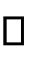 Планируемые результаты освоения Программы детьми старшей группыРазличать  жанрымузыкальных  произведений(марш,  танец,  песня);звучаниемузыкальных	инструментов (фортепиано,скрипка).Различать высокие и низкие звуки (в пределахквинты).Петь без напряжения, плавно, легким звуком; отчетливо произносить слова, своевременно начинать и заканчивать песню; петь в сопровождениимузыкальногоинструмента.Ритмично двигаться в соответствии с характером и динамикоймузыки.Выполнять танцевальные движения: поочередное выбрасываниеног вперед в прыжке, полуприседание с выставлением ноги на пятку, шаг на всей ступне на месте, с продвижением вперед и вкружении.Самостоятельно инсценироватьсодержание	песен,	хороводов; действовать, неподражаядругдругу.Играть мелодии на металлофоне по одному и небольшимигруппами.Планируемые результаты освоения Программы детьми подготовительной к школе группыУзнавать мелодию Государственного гимнаРФРазличать жанрымузыкальных произведений(марш, танец, песня); звучание музыкальных инструментов (фортепиано,скрипка)	Различать частимузыкальногопроизведения.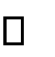 Внимательно слушать музыку, эмоционально откликаться на выраженные в ней чувстваинастроения.Определять общее настроение, характер музыкального произведения в целом и его частей;выделять отдельные средства выразительности: темп, динамику, тембр; в отдельных случаях – интонационные мелодические особенностимузыкальнойпьесы.Слушать	в	музыке	изобразительные	моменты,	соответствующие	названию	пьесы,	узнавать характерныеобразы.Выражать свои впечатления от музыки в движениях ирисунках.Петь  несложные  песни в удобном	диапазоне,	исполняяих	выразительно	и музыкально, правильно передаваямелодию.Воспроизводитьичистопетьобщеенаправлениемелодиииотдельныееѐотрезкисаккомпанементом.Сохранять  правильное  положение  корпуса  припении,относительно  свободно	артикулируя,	правильно распределяядыхание.Петь индивидуально и коллективно, с сопровождением ибезнего.Выразительно и ритмично двигаться в соответствии с разнообразным характером музыки, музыкальными образами; передавать несложный музыкальный ритмический рисунок; самостоятельно начинать движение после музыкального вступления;активно участвоватьв выполнениитворческихзаданий.Выполнять танцевальные движения: шаг с притопом, приставной шаг с приседанием, пружинящийшаг,боковой галоп, переменныйшаг; выразительно и ритмично исполнять танцы, движения с предметами.Самостоятельно инсценироватьсодержание	песен,	хороводов, действовать, не подражаядругдругу.Исполнять сольно и в ансамбле на ударных и звуковысотных детских музыкальных инструментах несложные песни имелодии.Помимо систематических занятий, основанных на играх, песнях, танцах о природе и животном мире родного края, ежемесячно проводятся итоговые мероприятия: тематические театрализованные представления, календарные праздники, утренники.Рабочая программа обеспечивает осуществление образовательного процесса в двух основных организационных моделях, включающих:совместную деятельность взрослого идетей,самостоятельную деятельностьдетей.Содержание Рабочей программы в полном объеме реализуется в совместной деятельности педагогов и детей, а также через оптимальную организацию самостоятельной деятельности детей. Подсовместной деятельностью взрослых и детей понимается деятельность двух и более участников образовательного процесса (взрослых и воспитанников) по решению образовательных задач на одном пространстве и в одно и то же время. Она отличается наличием партнерской позиции взрослого и партнерской формой организации (сотрудничество взрослого и детей, возможность свободного размещения, перемещения и общения детей в процессе образовательной деятельности), предполагает сочетание индивидуальной, подгрупповой и групповой форм организации работы с воспитанниками. Под самостоятельной деятельностью детей понимается свободная деятельность воспитанников в условиях созданной педагогами предметно- развивающей среды, обеспечивающая выбор каждым ребенком деятельности по интересам и позволяющая ему взаимодействовать со сверстниками или действовать индивидуально.Содержание Рабочей программы адаптировано к условиям ДОУ и уровню развития детей с учетом регионального компонента.Компонент ДОУ реализуется в использовании упражнений на развитие движений, а также дыхательной гимнастики, традиционных упражнений и дидактических игр в движении.Содержательный раздел.2.1. Особенности образовательной деятельностиРабочая программа состоит из 3 разделов, рассчитана на 5возрастныхгрупп: 1 год – старшая ясельная группа с2 до 3 лет; 	2 год – младшая группа с 3 до4лет;	3 год – средняя группа с 4 до 5 лет;  4 год – старшая группа с 5 до 6 лет; 5 год- подготовительная группа с 6 до 7 лет.Программа предусматривает преемственность музыкального содержания во всех видах музыкальной деятельности. Музыкальный репертуар, сопровождающий музыкально – образовательный процесс формируется из различных программных сборников, которые перечислены в списке литературы. Репертуар - является вариативным компонентом программы и может изменяться, дополняться, в связи с календарными событиями и планом реализации коллективных и индивидуально – ориентированных мероприятий, обеспечивающих удовлетворение образовательных потребностей разных категорий детей.Непосредственная образовательная деятельность представляет собой организованное обучение в форме игровойдеятельностиМузыкальная деятельность в детском саду осуществляется с 2 до 7 лет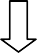 Направления музыкальной деятельностиРеализация рабочей программы позволит обеспечить всестороннее развитие личности ребенка:а) эстетическое - развивается чувство прекрасного, эмоциональная отзывчивость, любовь к народному творчеству;б) умственное - развивается память, внимание, кругозор, воображение, речь, мышление; в) нравственное - формируется дружелюбие, активность и самостоятельность.Использование педагогом разнообразных организационных форм предполагает реализацию методов, максимально активизирующих воображение, продуктивную деятельность детей; на создании условий для реализации универсальных возможностей детей в овладении креативным потенциалом, в разнообразных формах организации совместной деятельности взрослых и детей.Решение задач повышения эмоциональной активности детей в музыкальной деятельности предусматривает:использование игровыхмотиваций;использование сюрпризныхмоментов;включение игровых и сказочныхперсонажей;использование музыкального сопровождения соответствующего характеру осуществляемой деятельности, ее темпу исодержанию;использование  проектов  как  средства,  обеспечивающего  «эмоциональное  погружение»  в  тему,всодержание	изучаемого явления;использование художественного слова (коротких рассказов, познавательных сказок, стихотворений, загадок, пословиц, поговорок, закличек, потешек, примет ит.д.);обсуждение ситуаций взаимодействия в ходе игры и творческойдеятельности;совместные дела, предусматривающие участие родителей и детей других групп в подготовке к праздникам,спектаклям;предоставление детям возможности сделать самостоятельный выбор (материалов, способов действий, партнеров, роли ит.д.);передача, имитация через движение характерных особенностей изучаемых объектов и явлений окружающегомира;поощрение детей за внимательность, доброжелательность,сотрудничество. Решение образовательных задачпредусматривает:стимулирование ребенка к эмоциональному отклику на прекрасную музыку, двигательную импровизацию поднее;обеспечение ребенку возможности почувствовать многообразие музыки, которую можно воплотить вдвижении;побуждение ребенка к воплощению в свободных естественных движениях характера и настроения музыки, знакомых образов и сюжетов;поощрениеинструментальнойимпровизации,снемузыкальнымиимузыкальнымизвукамииисследованиякачествмузыкального звука: высоты, длительности, динамики,тембра;включение музыкальных произведений в доступные и привлекательные для ребенка видыдеятельности.Музыкальная деятельность.Формы организации:Виды музыкальной деятельности:Слушаниемузыки.Распевание,пение.Музыкально-ритмическиедвижения.Развитие чувства ритма, музицирование. Пальчиковая гимнастика, игры речевые (логоритмические), пальчиковые игры, игры со звучащимижестамиПляски, игры,хороводы.Слушание музыкиДля того чтобы дети лучше воспринимали музыку, подбираются музыкальные произведения с выразительной мелодией, яркой тембровой окраской и соответствующим тому или иному музыкальному образу или герою характером. Для лучшего восприятия к каждому музыкальному произведению подбираются иллюстрации, игрушки, стихи, загадки, потешки, придумываются небольшие сюжеты. Большое значение имеет использование магнитофонных записей, а также видеоматериалов из кинофильмов и мультипликационных фильмов, так как зрительное восприятие помогает слуховому.Распевание, пение.Собственное исполнение песен должно доставлять детям удовольствие. Для того чтобы не акцентировать внимания детей на недостатках (прерывистое дыхание, нечеткое произношение, гудение), им предлагаются простые, веселые песенки-распевки; дети могут сами себе подыграть на музыкальных инструментах. Выбираются песни доступные для детей по содержанию, мелодической окрашенности. Тексты песен на занятиях не заучиваются. Уже с младшей группы практикуется, кроме хорового пения, пение по подгруппам, соло, цепочками.Музыкально-ритмические движенияЭтот вид музыкальной деятельности детей включает два вида движений: общеразвивающие (ходьба, бег, прыжки, упражнения для рук) и танцевальные (переменный шаг, притопы и т. д.), то есть те движения, которые пригодятся в разучивании плясок детьми.Работа над развитием чувства ритма. МузицированиеБез ритма невозможно пение, движение. Чувство ритма есть у каждого ребенка, но его необходимо выявить и развить. Игры на развитие чувства ритма проводятся постоянно и неоднократно повторяются. Каждое новое задание переносится на последующие занятия, варьируется и исполняется детьми на музыкальных инструментах, что является основой детского музицирования.Пальчиковая гимнастика, игры речевые (логоритмические), пальчиковые игры, игры со звучащими жестами помогает детям отдохнуть, расслабиться, укрепляет мышцы пальцев и ладоней, что в свою очередь помогает в игре на музыкальных инструментах, в рисовании, а в дальнейшем и в письме. Разучивание при этом забавных стишков, прибауток развивает детскую память и речь.Пляски, игры, хороводыОсновная цель - дать возможность детям подвигаться под музыкальное сопровождение, пение взрослых. В игре обязательно присутствует элемент сюрприза, шутки, забавы. Роль ведущего (кота, медведя, зайца, матрешки и т.д.) исполняет воспитатель или ребенок старшего возраста). В хороводах дети только выполняют движения по показу педагога и под его пение. Пляски разучиваются довольно долго, как упражнения, но детские идеи, фантазии непременно находят свое место в них.Формы, способы, методы и средства реализации программыПри проведении музыкальной деятельности необходимо соблюдать ряд условий:регулярностьпроведения;простоту и доступность для восприятия детьми музыкального материала (по форме исодержанию);выразительность предлагаемых детям музыкальных произведений, их яркость и жанровуюопределенность;сочетание в рамках одного занятия различных методов работы и видов деятельностидетей;повторяемость предложенного материала не только на музыкальных, но и на других видахзанятий;использование ярких дидактических пособий (игрушек, элементов костюмов, детских музыкальных инструментов и т.д.);активное и эмоциональное участие взрослых (воспитателей, родителей) в проведении музыкальных занятий, праздников,досуга.Средства:Наглядно-образный материал:иллюстрации ирепродукции;малые скульптурныеформы;дидактическийматериал;игровыеатрибуты;музыкальныеинструменты;аудио- ивидеоматериалы;«живые» игрушки (воспитатели или дети, одетые в соответствующиекостюмы).Специально подобранный музыкальный репертуар позволяет обеспечить рациональное сочетание и смену видов музыкальной деятельности, предупредить утомляемость и сохранить активность ребенка на музыкальном занятии.Все занятия строятся в форме сотрудничества, дети становятся активными участниками музыкально-образовательного процесса Реализация рабочей программы осуществляется через регламентированную и нерегламентированную формы обучения:различные виды занятий: тематичские, доминантные, комплексные, игровые ит.д.самостоятельная деятельность (нерегламентированнаядеятельность)Самостоятельнаядеятельность.предоставлять детям возможность самостоятельно слушать музыку, играть в разнообразные музыкальныеигры.развивать умение импровизировать на несложные сюжеты песен,сказок.поддерживать желание детей петь, танцевать, играть с музыкальнымиигрушками.способствовать желанию детей выступать перед родителями исверстниками.Методы активации и приемы включения детей в музыкальную деятельность:словесные (проблемные вопросы, художественное слово, загадки, словесные игры и т.д);наглядные (видеоряд, изобразительный ряд и т.д);использование различных видов художественно - творческой деятельности (игровая, художественно-речевая, театрализованная, изобразительная и т.д);использованиеИКТ.Расписание организованной образовательной деятельности составлено в соответствии требованиям СанПин:Расписание занятий музыкального руководителяВзаимодействие с семьямивоспитанников.Основные цели и задачиВажнейшим условием обеспечения целостного развития личности является развитие конструктивного взаимодействия с семьей.Ведущая цель — создание необходимых условий для формирования ответственных взаимоотношений с семьями воспитанников и развития компетентности родителей (способности разрешать разные типы социально - педагогических ситуаций, связанных с воспитанием ребенка); обеспечение права родителей на уважение и понимание, на участие в жизни детского сада.Успех музыкального воспитания, осуществляемого в детском саду, во многом зависит от постановки воспитания в семье. В семье завершается процесс закрепления приобретенного в детском саду. Это значит, что за формирование художественного вкуса, музыкальных навыков, равно как и за формирование личности ребенка, несут ответственность воспитатель, музыкальный руководитель и родители.Направления и формы работы с родителями в музыкальном воспитании:Разнообразные формы работы позволяют значительно повысить активность родителей и их компетентность в вопросах музыкального воспитания. Сложившаяся система работы создает предпосылки для дальнейшего совершенствования музыкального развития детей.Работа в этом направлении показывает, что для организации плодотворной связи сад — семья необходимо четкое, целенаправленное руководство. С этой целью составляю в начале учебного года планы по музыкальному просвещению родителейОбращаю внимание родителей на сохранении преемственности между семьей и дошкольным учреждением в решении задач музыкального образования детей. С этой целью знакомим родителей с динамикой развития музыкальных способностей детей, сдостижениями детей в области музыкального развития, с репертуаром, осваиваемым детьми в детском саду.Проводятся:индивидуальные беседы сродителями;консультирование родителей по вопросам организации музыкального воспитания детей всемье;анкетирование, опросы родителей с целью выявления условий музыкального развития ребёнка в семье; с целью оценки работы воспитателя и музыкального руководителя по музыкальному развитию ребёнка; с целью оценки и предложений о проведении праздника илиразвлечения;интеллектуальные викторины дляродителей;занятия-практикумы для родителей с целью их знакомства с детским музыкальнымрепертуаром;создание буклетов, памяток дляродителей;приобщение родителей к совместной деятельности с детьми через создание поделок, пособий,атрибутов для игр, праздников, развлечений; участие родителей в выставках, создании газет, генеалогических древ семьи ипр.активное участие родителей совместно с детьми на праздниках, развлечениях, спортивных соревнованиях,проектах.Помощь в организации совместной музыкальной деятельности детей и родителей оказывает положительное влияние на мотивационную сферу музыкально-образовательной деятельности.Работа с родителями.Основные цели и задачиВажнейшим условием обеспечения целостного развития личности является развитие конструктивного взаимодействия с семьей.Ведущая цель — создание необходимых условий для формирования ответственных взаимоотношений с семьями воспитанников и развития компетентности родителей (способности разрешать разные типы социальнo - педагогических ситуаций, связанных с воспитанием ребенка); обеспечение права родителей на уважение и понимание, на участие в жизни детского сада.Успех музыкального воспитания, осуществляемого в детском саду, во многом зависит от постановки воспитания в семье. В семье завершается процесс закрепления приобретенного в детском саду. Это значит, что за формирование художественного вкуса, музыкальных навыков, равно как и за формирование личности ребенка, несут ответственность воспитатель, музыкальный руководитель и родители.Направления и формы работы с родителями в музыкальном воспитании:Разнообразные формы работы позволяют значительно повысить активность родителей и их компетентность в вопросах музыкального воспитания. Сложившаяся система работы создает предпосылки для дальнейшего совершенствования музыкального развития детей.Работа в этом направлении показывает, что для организации плодотворной связи сад — семья необходимо четкое, целенаправленное руководство. С этой целью составляю в начале учебного года планы по музыкальному просвещению родителей.Обращаю внимание родителей на сохранении преемственности между семьей и дошкольным учреждением в решении  задач музыкального образования детей. С этой целью знакомим родителей с динамикой развития музыкальных способностей детей, с достижениями детей в области музыкального развития, с репертуаром, осваиваемым детьми в детскомсаду.Проводятся:индивидуальные беседы сродителями;консультирование родителей по вопросам организации музыкального воспитания детей всемье;выступления на родительских собраниях дошкольного образовательного учреждения с докладами о музыкальном образованиидетей;открытые музыкальные занятия с детьми для родителей с последующимобсуждением);анкетирование, опросы родителей с целью выявления условий музыкального развития ребёнка в семье; с целью оценки работы воспитателя и музыкального руководителя по музыкальному развитию ребёнка; с целью оценки и предложений о проведении праздника илиразвлечения;интеллектуальные викторины дляродителей;занятия-практикумы для родителей с целью их знакомства с детским музыкальнымрепертуаром;создание буклетов, памяток дляродителей;приобщение родителей к совместной деятельности с детьми через создание поделок, пособий, атрибутов для игр, праздников, развлечений;участие родителей в выставках, создании газет, генеалогических древ семьи ипр.активное участие родителей совместно с детьми на праздниках, развлечениях, спортивных соревнованиях,проектах.Помощь в организации совместной музыкальной деятельности детей и родителей оказывает положительное влияние на мотивационную сферу музыкально-образовательной деятельности.План работы с родителями на 2020-2021 учебный год.Взаимодействие музыкального руководителя спедагогами.Формы взаимодействия с воспитателями в музыкальном образовании дошкольников.Воспитатель и музыкальный руководитель непосредственно взаимодействуют с детьми в процессе организации их общения с музыкой.Формы взаимодействие с педагогическим коллективом - это:ознакомление воспитателей с теоретическими вопросами музыкального образованиядетей;разъяснение содержания и методов работы по музыкальному образованию детей в каждой возрастнойгруппе;обсуждение сценариев праздников иразвлечений;участие в изготовлении праздничных декораций, костюмов, в оформлении интерьера дошкольного образовательного учреждения к праздникам;участие в организации предметно-пространственной музыкальной развивающейсреды;оказание методической помощи педагогическому коллективу в решении задач музыкального образованиядетей;участие в педагогических советах дошкольного образовательногоучреждения.С педагогами проводятся:индивидуальные и групповые консультации, в ходе которых обсуждаются вопросы индивидуальной работы с детьми, музыкально- воспитательной работы в группах, используемого на занятиях музыкального репертуара, вопросы организации музыкальной среды дошкольного образовательного учреждения; осуществляется работа по освоению и развитию музыкально-исполнительских умений воспитателей;практические занятия, включающие разучивание музыкального репертуара длядетей.семинары, в ходе которых осуществляется знакомство с новой музыкально-методическойлитературой;практикумы, включающие наряду с теоретическим освоением материала практическое выполнение различных заданий вгруппах.выступления на педагогических советах с докладами, тематическими сообщениями по проблемам музыкального образования детей. («Роль воспитателя в развитии самостоятельной музыкальной деятельности», «Музыка на занятиях по развитию речи» идр.)проведение открытых музыкальных занятий, вечеров досуга с последующим их анализом и обсуждением с точки зрения взаимодействия всего педагогического коллектива в решении задач музыкального развитиядетей.План взаимодействия с педагогами на 2020-2021 учебный год.3. ОРГАНИЗАЦИОННЫЙ РАЗДЕЛОсобенности традиционных событий, праздников,мероприятий.В соответствии с требованиями Стандарта в рабочую программу включен «культурно - досуговая деятельность», посвященный особенностям традиционных событий, праздников, мероприятий. Развитие культурно – досуговой деятельности дошкольников по интересам позволяет обеспечить каждому ребенку отдых (пассивный и активный), эмоциональное благополучие, способствует формированию умения занимать себя.План культурно - досуговой деятельности на 2019-2020 учебный год.Особенности организации развивающей предметно-пространственнойсреды.Важнейшим условием реализации рабочей программы является создание развивающей и эмоционально комфортной для ребенка образовательной среды. Пребывание в детском саду должно составлять ребенку радость, а образовательные ситуации должны быть увлекательными.Системамониторинга.Оценка результатов эффективности педагогических действий проводится: Сентябрь, май –мониторинг (для детей от 3-х до 7-ми лет);Цель: изучить особенности проявления у детей музыкальных способностей и начал музыкальной культуры в процессе проведения групповой диагностики в каждой возрастной группе детского сада.Это необходимо для изучения индивидуальных достижений, особенностей самовыражения каждого ребенка средствами музыки, выявления у ребенка затруднения и оказания ему (если нужно) своевременной помощи в образовательном процессе.Оценка уровня овладения ребенком необходимыми навыками и умениями по образовательным областям проводится по уровневой системе:низкий уровень - ребенок не может выполнить все предложенные задания, помощь взрослого не принимает;средний уровень - ребенок выполняет все предложенные задания с частичной помощью взрослого;высокий уровень - ребенок выполняет все предложенные задания самостоятельно; Полученные данные заносятся в таблицы, на основе которых выводятся результаты.Педагогическая диагностика осуществляется с учетом ряда принципов, обусловленных спецификой образовательного процесса детского сада.Принцип объективности означает стремление к максимальной объективности в процедурах и результатах диагностики, избегание в оформлении диагностических данных субъективных оценочных суждений, предвзятого отношения к диагностируемому.Принцип целостного изучения педагогического процесса предполагает: для того чтобы оценить общий уровень развития ребенка, необходимо иметь информацию о различных аспектах его развития: социальном, эмоциональном, интеллектуальном, физическом, художественно-творческом.Принцип процессуальностипредполагает изучение явления в изменении, развитии.Принцип компетентности означает принятие педагогом решений только по тем вопросам, по которым он имеет специальную подготовку; запрет в процессе и по результатам диагностики на какие-либо действия, которые могут нанести ущерб испытуемому.Принцип персонализации требует от педагога в диагностической деятельности обнаруживать не только индивидуальные пути развития, а отклонения от нормы не оценивать как негативные без анализа динамических тенденций становления.Перспективное планирование музыкальной деятельности в младшей группе.СЕНТЯБРЬОКТЯБРЬНОЯБРЬДЕКАБРЬЯНВАРЬФЕВРАЛЬМАРТАПРЕЛЬМАЙПерспективное планирование по музыкальному воспитанию в средней группе.СЕНТЯБРЬОКТЯБРЬНОЯБРЬДЕКАБРЬЯНВАРЬФЕВРАЛЬМАРТАПРЕЛЬМАЙПерспективное планирование по музыкальному воспитаниюв старшей группе.СЕНТЯБРЬОКТЯБРЬНОЯБРЬДЕКАБРЬЯНВАРЬФЕВРАЛЬМАРТАПРЕЛЬМАЙПерспективное планирование по музыкальному воспитаниюв подготовительнойгруппе.СентябрьОктябрьНоябрьДекабрьЯнварьФевральМартАпрельМайИюньИюль-август3.1. Методическое обеспечение.Перечень программ, технологий, пособий.«От рождения до школы.» Примерная основная общеобразовательная программа образования./ Под ред. Вераксы, Н.Е.,Комарова, Т.С.,Васильева, М.А . М.: Мозаика-Синтез,2014.Зацепина М.Б. «Музыкальное воспитание в детском саду.» М.: Мозаика-Синтез,2005-2010Радынова О. «Музыкальные шедевры.» Парциальная программа по развитию восприятия музыки(слушание).Буренина А.И. «Ритмическая мозаика.» Парциальная программа по развитию танцевального творчества Спб.,2000.Ветлугина Н.А. «Музыкальное воспитание в детском саду» . – М.,1981.Методика музыкального воспитания в детском саду / Под.ред. Н. А. Ветлугиной. – М.,1989.Арсенина Е.Н. «Музыкальные занятия. Средняя и старшая группа». Волгоград.: Учитель, 2012.Каплуновой и И. Новоскольцевой «Ладушки» издательство «Композитор» г.Санкт-Петербург»2000Каплунова И., Новоскольцева И. «Праздник каждый день» Парциальная программа по музыкальному воспитанию детей дошкольного возраста. Старшая группа. С.Петербург.: Композитор, 2011.Ветлугина Н.А. Музыкальный букварь. М.,1985.Девочкина О.Д. Пой вместе со мной. М.,2002..« Музыка в детском саду» Средняя группа. Сост. Н. Ветлугина, И. Дзержинская, Л. Комиссарова. М.,1990.«Музыка в детском саду».Песни, игры,пьесы для детей 4-5 лет.В.1/Сост. Н.А.Ветлугина, И.Л. Дзержинская, Н. Фок. М.,1978.«Музыка и движение.» Упражнения, игры и пляски для детей4-5 лет/Сост. И.С. Бекина, Т.П. Ломова, Е.Н.Соковнина.М.,1981«Музыкально-двигательные упражнения в детском саду»./ Сост. Е.П. Раевская, С.Д. Руднева, Г.Н. Соколова, З.Н. Ушакова, В.Г. Царькова. М.,1991.Нотные сборники (в соответствии с рекомендуемым репертуаром «Музыкальная палитра», «Танцевальнаяпалитра»)№ п./пРазделIЦЕЛЕВОЙ РАЗДЕЛПояснительная записка1.1Цели и задачи реализации образовательной области «Художественно-эстетическое развитие» (музыкальная деятельность)1.2Принципы и подходы к формированию Программы1.3Использование парциальных программ1.4Связь с другими образовательными областями:1.5Характеристика возрастных особенностей детей1.6Планируемые результаты освоения программыIIСОДЕРЖАТЕЛЬНЫЙ РАЗДЕЛ2.1Особенности образовательной деятельности.2.22.2. Взаимодействие с семьями воспитанников.2.3Взаимодействие музыкального руководителя со специалистами.IIIОРГАНИЗАЦИОННЫЙ РАЗДЕЛ3.1Особенности традиционных событий, праздников, мероприятий.3.2Особенности организации развивающей предметно-пространственной среды.3.3Система мониторинга.3.4Перспективное планирование.3.5Методическое обеспечение.Образовательная областьКомпонент образовательной деятельностиМетоды и приемы«Социально-коммуникативное развитие»«Социализация»за счет развития игровой деятельности детей(подвижные, театрализованные,дидактические);приобщения к элементарным общепринятым нормам (музыкальной культуре) и правилам взаимоотношения со сверстниками и взрослыми; формирования гендерной, семейной, гражданской принадлежности,патриотических чувств, чувства принадлежности к мировомусообществу.«Безопасность»за счет формирования основ безопасности (правилаповедения в саду, на занятии, припередвижении).« Познавательноеразвитие»за счет сенсорногоразвития;формирования элементарных математическихпредставлений;формирования целостной картины мира, расширение кругозора детей (музыкальными произведениями,знакомство с театром, драматизацией, ознакомление с временамигода).«Речевое развитие»«Развитие речи»за счет развития свободного общения со взрослыми и детьми (культура общения);расширения словарного запас детей, умения вестидиалог, отвечать навопросы.«Речевое развитие»«Чтение художественной литературы»за счет формирования интереса к художественномуслову (потешки, стихи, сказки).приобщения к словесному искусству, развития художественного восприятия и эстетического вкуса(чтение наизусть стихов,потешек)«Художественноо-эстетическое развитие»« Приобщение к искусству»Приобщение к народному искусству( словесному, музыкальному, изобразительному, театральному, к архитектурному) через ознакомление с лучшимиобразцами отечественного и мировогоискусства;Формирование элементарных представлений о видах и жанрах искусства, средства выразительности в различных видахискусства.«Художественноо-эстетическое развитие»« Изобразительная деятельность»Воспитание эмоциональной отзывчивости при восприятии произведений изобразительного искусства (показрепродукций с музыкальнымсопровождением)ОбластьВозрастная группаПродолжительность занятияСтаршая ясельная группане более 10 минутмладшая группане более 15 минутСредняя группане более 20 минутСтаршая группане более 25 минутПодготовительная группане более 30 минутДни неделиЗдание №1Здание №2Пн.Младшая группа 9:15 – 9:30Средняя группа  9:40 – 10:00Старшая группа 10:10 – 10:35Подготовительная группа 10:45 – 11:15Вт.Младшая группа 9:15 – 9:30Средняя группа  9:40 – 10:00Старшая группа 10:10 – 10:35Подготовительная группа 10:45 – 11:15Ср.Старшая ясельная  9:40 – 9:50Старшая разновозрастная 10:00 – 10:25Старшая ясельная  9:15 -  9:25Чт.Младшая группа 9:15 – 9:30Средняя группа  9:40 – 10:00Старшая группа 10:10 – 10:35Подготовительная группа 10:45 – 11:15Пт.Младшая группа 9:15 – 9:30Средняя группа  9:40 – 10:00Старшая группа 10:10 – 10:35Подготовительная группа 10:45 – 11:15СрокпроведенияТемаФорма работыЦель работыСентябрь«Для родителей вновь поступающих детей»Выступление народительских собранияхДать родителям вновь поступивших детей рекомендации о значении музыкального развития.Сентябрь«Поем вместе с мамой»»КонсультацияДать родителям рекомендации о том, как важно участие родителей в семейном музыкальном воспитании.Сентябрь«Учим и поем вместе с нами»РекомендацииПривлекать родителей к разучиванию песенного репертуара к утренникам.ОктябрьОрганизованная образовательная деятельность«Музыкальноеразвитие» в детском саду»КонсультацияПознакомить родителей с видами деятельности, используемыми в ООД по музыкальному развитию.Октябрь«Музыкальное развитие в саду и дома»АнкетированиеМнение родителей о музыкальном воспитании в детском саду и их помощь в этом.Октябрь«Осень в гости к нам пришла», «Осень разноцветная»Утренники вовсех возрастных группахСоздать радостное настроение у родителей и детей от совместного представления.Октябрь«Использование музыкально- дидактических игр и игровыхприемов в процессе музыкальнойдеятельностидошкольников»КонсультацияПознакомить родителей с музыкально-дидактическими играми.Ноябрь«Мама мир подарила»КонцертВоспитывать доброе, нежное, уважительное отношение к мамам.Ноябрь«Праздник народных игр»Фестивальнациональных культурПривлечь родителей в подготовке фестиваля, в изготовлении костюмов к нему.Декабрь«Влияние праздников на развитие речи детей»Презентация для родителейПознакомить родителей с тем, как различные виды деятельности на праздниках влияют на развитиеречи детей.«Учим и поем вместе с нами»РекомендацииПривлекать родителей к разучиванию песенного репертуара к утренникам.«Новогодняя елка для зверей»,«Новый год у ворот», «Новогодние приключения», «Новогодний полет»Утренники вовсех возрастных группахПривлечь родителей в изготовлении костюмов к новогодним утренникам.Январь«Новогодний калейдоскоп»ФотовыставкаПривлечь родителей к совместной деятельности.Январь«Музыка лечит»КонсультацияПознакомить родителей с методами музыкального развития, влияющими на здоровье детей.Январь«В мире музыки»Информация настендПриобщать родителей к музыкальному искусству.ФевральДраматизация сказкиРекомендацииПривлечь родителей к совместной деятельности.Февраль«Упражнения на дыхание и игры»Папка – передвижкаПредложить родителям упражнения на дыхание.Февраль«Мой любимый Папа» развлечение посвященное Дню защитника отечестваСовместный музыкально-спортивный праздникВоспитывать уважение к армии, развивать смекалку.Март«Учим и поем вместе с нами»РекомендацииПривлечь родителей к разучиванию стихов и песен к утренникам.Март«Мамин праздник», «Моя любимая Мама»Утренники во всех возрастныхгруппахВоспитывать бережное, уважительное отношение к мамам, бабушкам.Март«Утренник в детском саду»КонсультацияДовести до родителей информацию об утренниках, проводимых в детском саду.Апрель«День смеха» «День земли» «Весна- красна»РекомендацииПоручения родителям по изготовлению костюмов к празднику «1 апреля» и весенним праздникам.Апрель«Советы родителям по организацииСоветы дляДать родителям советы, как организоватьсамостоятельной музыкальной деятельности детей»родителейсамостоятельную музыкальную деятельность.Май«Музыкально-дидактические игры на развитие творческих способностей»Папка – передвижкаПредложить родителям музыкально-дидактические игры.Июнь, июль, август«День защиты детей»РекомендацииПривлечение родителей к участию в летних экскурсиях:кводоему- влеснастадионИюнь, июль, август«Здравствуйте. Лето!»РекомендацииПодготовка костюмов и атрибутов к празднику, посвященного «Дню защиты детей»СрокФорма и содержание работыСентябрьПодготовка к музыкальным занятиям, показ музыкально-ритмических движений к танцам.СентябрьРазучивание песенного репертуара к занятиям.СентябрьПомощь воспитателям в изготовлении музыкально-дидактических игр и пособий.СентябрьКонсультация «Роль воспитателя на музыкальных занятиях»ОктябрьОбсуждение сценариев осенних развлечений и праздников, распределение ролей, стихов.ОктябрьОзнакомление и показ игры на детских музыкальных инструментах.ОктябрьПомощь в украшении музыкального зала к осенним праздникамОктябрьПомощь в оформлении музыкальных уголков в группах.НоябрьПодготовка к музыкальным занятиям, ознакомление с песенным репертуаром.НоябрьОбсуждение и разбор сценариев Новогодних утренников.НоябрьРазучивание музыкально-ритмических движений к танцам, хороводам.Ноябрь                                           Подбор музыкального материала к новогодним утренникам.ДекабрьПомощь в изготовлении пособий для танцев, инсценировок.ДекабрьРепетиции с воспитателями, участвующими в театрализованных представлениях.ДекабрьСоветы по организации самостоятельной музыкальной деятельности в группах, предоставление аудиозаписей.ЯнварьПодготовка к музыкальным занятиям, показ музыкально-ритмических движений для танцев.ЯнварьРазучивание песенного репертуара. Обсуждение плана музыкальных занятий.ФевральОбсуждение сценариев к развлечению, посвященному «Дню защитников Отечества».ФевральБеседы с воспитателем о музыкальных предпочтениях детей.ФевральОбсуждение сценариев посвященному Женскому дню 8 Марта.ФевральРепетиции с воспитателями, участвующими в развлечениях.МартПодготовка к музыкальным занятиям, показ музыкально-ритмических движений к танцам.МартОформление папки-передвижки «Кукольный театр руками дошколят».МартПодготовка к музыкальным занятиям, разучивание репертуараМартПополнение групп аудиозаписями детских песен и классических произведений.Март            АпрельСовместное изготовление атрибутов к празднику Дню Победы, «Дню Земли»,»обсуждение вариантов украшения музыкального зала.АпрельПодготовка к концерту 9 мая в детском саду, на площади поселка.Обсуждение сценария и подготовка реквизита, атрибутов к празднику День Защиты детей.МайПомощь в изготовлении атрибутов, пособий, материалов к музыкальным занятиям, развлечениям.Пополнение групп музыкально-дидактическими играми и пособиями.МайПодготовка реквизитов, атрибутов и участие на Митинге, посвященному 1 и 9 мая№Название мероприятияМесяц проведения1.Развлечение «День знаний в детском саду»1 сентября2.Развлечение «Путешествие в осенний лес» (экскурсия)сентябрь3.Развлечение «В гости к бабушке»октябрь4.Осенний праздник «Осень в гости к нам пришла»октябрь5.Праздник «Что в корзинке моей»ноябрь6.Праздник посвященный «Дню матери»ноябрь7.Развлечение «Праздник народных игр»декабрь8.Новогодние праздникидекабрь9.Развлечение на свежем воздухе «Зимушка-Зима»январь10.Развлечение «Колядки»январь11.«Мой любимый Папа» развлечение посвященное Дню защитника отечествафевраль12.Развлечение на свежем воздухе «Зарница»февраль13.Утренник, посвященный 8 марта «Моя любимая мама»март14.Развлечение «Масленица»март15.Развлечение «День смеха»апрель16.Утренник «День земли»апрель17.Тематическое занятие «Никто не забыт, ничто не забыто»май18.Тематический праздник «День Победы»май19.Выпускной утренник «До свидания детский сад»май20.Подготовка к празднику «День защиты детей»май21.Развлечение «Лето красное здравствуй»ИюньРазвивающиезоныЦельНаименование оборудования и материаловЗона восприятия музыки и пенияОбучать анализу, сравнению и сопоставлению при разборе музыкальных форм и средств музыкальной выразительности. Развивать восприятие музыки различного характера.Развивать певческие умения.Воспитывать слушательскую культуру, развивать умение понимать и интерпретировать выразительные средства музыки. Накапливать представления о жизни и творчестве русских изарубежных композиторов.ФортепианоПортреты композиторовРепродукции картин или иллюстрации Наборы детских шумовых и музыкальных инструментовМультимедийное оборудованиеМикрофонЗона игры на музыкальных инструментахОбучать игре на различных музыкальных инструментах. Развивать мелкую моторику при обучении приемам игры на инструментах.Воспитывать интерес к музицированию, желание импровизировать.Набор детских шумовых инструментов МаракасыПогремушки  БубенФлейта      КолокольчикиТреугольники КсилофоныДеревянные ложки Зона танцаимузыкально-ритмическихРазвивать двигательно-активные виды музыкальной деятельности. Развивать координированность движений.Осваивать элементы танца и ритмопластики для созданияЦветыПлаточки Снежинкидвижениймузыкальных двигательных образов.Воспитывать желание двигаться под музыку, импровизировать движения.Листочки Погремушки Султанчики Флажки Зона дидактических игрОсваивать в доступной игровой форме представления о музыке и ее выразительных возможностях, пробудить к ней интерес.Научить различать настроения, чувства, переданные музыкой, развивать общие музыкальные способности.КарточкиДиски с записямиЗона подвижных игрРазвивать умение ориентироваться в пространстве. Развивать двигательнуюактивность.Формировать внимание ивыдержку.Формировать умение менять движение со сменой музыки. Повышать интерес к подвижным играм.Воспитывать дружеское отношение друг к другу.Мягкие игрушки МаскиЗона театральной деятельностиФормировать творческое мировосприятие жизни, художественную зоркость, развивать воображение, эмоциональную сферу, игровые умения.Стимулировать двигательную, интонационно-речевую, творческую активность детей.Приобщать к миру игры и театра, развивать потребность в активном самовыражении, в творчестве.Куклы бибабо Пальчиковый театр Ширма настольная Ширма большая  Мягкие игрушкиЗона интеграции с образовательными областями«Физическое развитие»Развивать физические качества в процессе музыкально- ритмической деятельности, используя музыкальные произведения как сопровождение в зарядке и на физкультурных занятиях.Сохранять и укреплять физическое и психическое здоровьедетей, формировать представления о здоровом образе жизни через музыкально-игровые образы,релаксация.«Социально-коммуникативноеразвитие»Развивать свободное общение совзрослыми и детьми в области музыки; развивать все компоненты устной речи в театрализованной деятельности.Мячи Скакалки Обручи ФлажкиАльбомы Карандаши КраскиНеваляшкиФормировать основы безопасности собственной жизнедеятельности в различных видах музыкальной деятельности.«Познавательное развитие»Расширять кругозор детей в области музыки; сенсорное развитие, формировать целостную картину мира в сфере музыкального искусства, творчества.Формировать представления о музыкальной культуре и музыкальном искусстве; развивать игровую деятельность.«Художественно-эстетическое развитие»Развивать детское творчество, приобщать к различным видам искусства, использовать художественные произведения для обогащения области «Музыка», закреплять результаты восприятия музыки.Формировать интерес к эстетической стороне окружающей действительности.Использовать музыкальные произведения с целью усиления эмоционального восприятия художественных произведений.Рабочая зона музыкального руководителяПланирование и организация профессиональной деятельности музыкального руководителя.Стол СтулКомпьютер Музыкальный центрВид деятельностиПрограммные задачиРепертуарМузыкально- ритмические движения:упражненияпляскиигрыМузыкально-ритмические навыки: Учить реагировать на начало и конец музыки, различать хар-р музыки и передавать его вдвижении.Навыки выразительного движения: Бегать врассыпную, ненаталкиваясь,	друг	на	друга. Хлопать в ладоши, притопывать ногами,   вращать   кистями рук,кружиться	нашаге,	легко подпрыгивать, собираться вкруг.«Ладушки», муз. Н.Римского-Корсакова;«Марш», муз. Э.Парлова;«Пляска с погремушками», муз.и сл.В. Антоновой;«Солнышко и дождик», муз. М.Раухвергера, сл. А.Барто;СлушаниеРазвивать эмоциональную отзывчивость на услышанную песню. Учитьдетейслушать	музыкальное произведениеотначаладо	конца, понимать, о чем поется впесне.«Грустный дождик», муз. Д.Кабалевского«Вальс», муз. Д.КабалевскогоПениеУчить  «подстраиваться»   к   интонации взрослого, подводить   к устойчивомунавыку	точного интонирования несложных мелодий. Добиваться ровного звучания голоса, не допуская крикливого пения. Учитьсидеть прямо, опираясь на спинку стула, руки свободны,ногивместе.«Лю-лю, бай», рус.нар.колыбельная«Петушок» рус.нар.песниРазвлечениеСоздать непринужденную радостную атмосферу. Побуждатьдетей активно участвовать в развлечении«Во саду ли, в огороде»Вид деятельностиПрограммные задачиРепертуарМузыкально- ритмические движения:упражненияпляскиигрыМузыкально-ритмические навыки: Слышать двухчастную форму произведе-ния, приучать двигаться в соответствии с маршевым, спокойным и плясовым харак-тером музыки.Навыки выразительногодвижения:Танцевать в парах на месте, кружиться, притопывать ногой, отмечая двухчастную форму пьесы и её окончание. Различать высокое и низкое звучание, отмечая его игровыми действиями.«Кто хочет побегать?», лит.нар.мелодия, обраб. Л.Вишкаревой;Ходьба и бег под музыку «Марш и бег»Ан. Александрова«Жмурки с Мишкой», муз. Ф.Флотова;«Смело идти и прятаться», муз. И.Беркович («Марш»);СлушаниеСлушать пьесы контрастного характера: спокойную колыбельную и бодрую воодушевляющую песню. Запомнить иразличать их.«Листопад», муз. Т.Попатенко«Осенью», муз. С. МайкапараПениеРазвивать навык точного интонирования несложных мелодий. Добиваться слаженного пения; учить вместе начинать и заканчивать пение; Правильно пропевать гласные в словах,четко произносить согласные в конце слов.«Колыбельная», муз. М. Раухвергера«Ладушки», рус.нар. песниРазвлечениеСоздать непринужденную радостную атмосферу. Побуждатьдетей активно участвовать в празднике.«Что у осени в корзинке?».Вид деятельностиПрограммные задачиРепертуарМузыкально- ритмические движения:упражненияпляскиигрыМузыкально-ритмические навыки: Учить детей ходить в умеренном темпе, работать над ритмичностью шага. Реагировать в движении на смену частеймузыки.Навыки выразительного движения: Улучшать качество исполнения танцеваль-ных движений. Побуждать детей прини- мать активное участие в игре.«Скачут лошадки», муз. Т.Попатенко;«Шагаем как физкультурники», муз.Т. Ломовой«Фонарики», муз. Р.Рустамова;«Жмурки с Мишкой», муз. Ф.Флотова;СлушаниеПриучать детей слушать музыку изобразительного характера, понимать ее и эмоционально на нее реагировать.«Марш», муз. М.Журбина«Плясовая», рус.нар. мелодияПениеПродолжать учить детей петь естественным голосом, в одном темпе, вместе начинать пение после музыкального вступления, передавать в пении характер музыки.«Я иду с цветами», муз. Е. Тиличеевой, сл. Л. Дымовой;«Зайчик», рус.нар. песня, обр. Н.Лобачева«Бай-бай, бай-бай», рус.нар.колыбельныеРазвлечениеСовместное развлечение детей и мам. Укреплениевзаимоотношений детей и матерей.«Магазин игрушек»Вид деятельностиПрограммные задачиРепертуарМузыкально- ритмические движения:упражненияпляскиигрыМузыкально-ритмические навыки: Упражнять в прыжках на двух ногах, добиваясь легкогоподпрыгивания. Продолжать	работатьнад	ритмичностью	движений; вырабатывать выдержку и быстротуреакции.Навыки выразительногодвижения:Передавать характер весёлого танца, двигаясь на припев по кругу.«Топотушки», муз. М.Раухвергера;«Птички летают», муз. Л.Банниковой;«Пальчики и ручки», рус.нар. мелодия,обраб. М.Раухвергера;«Где погремушки?», муз. Ан. АлександроваСлушаниеВоспринимать ласковую, нежную по характеру песню, рассказать о её содержании.«Ласковая песенка», муз. М. Раухвергера, сл.Т. Мираджи«Колыбельная», муз. С.Разаренова;ПениеПродолжать	работать	надчистым	интонированием мелодии. Учить  начинать  пение  после вступления, вместе с педагогом, петь в одном темпе. Правильно произносить		гласные	в словах, согласные в концеслов.«Лю-лю, бай», рус.нар.колыбельная«Зима», муз. В. Карасевой, сл. Н.Френкель«Наша елочка», муз. М. Красева, сл. М. КлоковойРазвлечениеПриобщать детей к русской праздничной культуре,содействовать созданию обстановки общей радости.«Бабушка – Загадушка»Вид деятельностиПрограммные задачиРепертуарМузыкально- ритмические движения:упражненияпляскиигрыМузыкально-ритмические навыки: Учит выполнять образные движения, соответствующие характеру музыки. Ритмично ходить и бегать, меняяпостроение.Навыки выразительного движения: Передавать поочередной сменой плясовыхдвижений контрастное изменение динамики частей пьесы. Применять знакомые плясовыедвижения.Перекатывание мяча под музыкуД. Шостаковича(вальс-шутка);Бег с хлопками под музыку Р. Шумана (играв жмурки);Пляска с воспитателем под рус.нар.мелодию«Пойду ль, выйду ль я», обраб. Т.Попатенко«Прятки», рус.нар. мелодия;СлушаниеПродолжать развивать навык слушать музыкальноепроизведение от начала до конца. Слушать весёлую, подвижную песню, запомнить, что в ней поется о Петрушке.«Плакса», муз. Д.Кабалевского«Елочка», муз. М.КрасеваПениеСпособствовать развитию певческих навыков: петь без напряжения в диапазоне ми1-си1 в одном темпе со всеми,чисто и ясно произносить слова. Передавать веселый характер«Зима», муз. В. Карасевой, сл. Н.Френкель«Наша елочка», муз. М. Красева, сл.М. Клоковойпесен.3. «Человек идет», муз. М. Лазарева, сл. Л.ДымовойРазвлечениеСоздать непринужденную радостную атмосферу. Побуждатьдетей активно участвовать в развлечении«Мы любим петь и танцевать»Вид деятельностиПрограммные задачиРепертуарМузыкально- ритмические движения:упражненияпляскиигры1. Музыкально-ритмические навыки: Различать высокие и низкие звуки, отме-чать их звукоподражаниями, применяя игровые действия. Учить детей реагиро-вать на начало звучания музыки и ее окон-чание, бегать в темпе музы-ки, сидеть спокойно, слушая музыку до конца.2.Навыки выразительного движения:Менять движения в связи с веселым и спо-койным характером. Применять знакомые плясовые движения в индивидуальной пляске. Двигаться в парах, отмечая смену динамики.«Поезд», муз. Л.Банниковой;«Упражнение с цветами», муз. А.Жилина«Вальс».Танец с листочками под рус.нар.плясовую мелодию«Птицы и птенчики» (Дид.игра)СлушаниеСлушать бодрую, подвижную песню, понимать о чем в ней поется.«Злюка» муз. Д.Кабалевского«Мишка с куклой пляшут полечку», муз.М. КачурбинойПениеУчить детей петь не отставая и не опережая друг друга, правильно передавая мелодию, отчетливо передавая слова.«Солнышко», укр. нар.мел, обр. Н.Метлова, сл. Е.Переплетчиковой«Плачет котик», муз. М.Пархаладзе«Как тебя зовут?», рус.нар.колыбельнаяРазвлечениеПриобщать детей к русской праздничной культуре,воспитывать сильных и мужественных защитников.«Богатырские состязания»Вид деятельностиПрограммные задачиРепертуарМузыкально- ритмические движения:упражненияпляскиМузыкально-ритмические навыки: Учит согласовывать движения с музыкой. Легко бегать врассыпную и ритмично под-прыгивать на двух ногах на месте. Переда-вать образно- игровые действия в соответ-ствии с музыкой и содержанием песни.Навыки выразительногодвижения:«Ладушки», муз. Н.Римского-Корсакова«Жуки», венгер. нар.мелодия, обраб.Л. ВишкареваТанец с платочками под рус.нар.мелодию«Заинька, выходи», муз. Е.Тиличеевой- игрыРазличать контрастные части музыки. Добиваться, чтобы ребенок, танцуя в паре, согласовывал свои движения с действиями партнера. Различать высокое и низкое звучание исоответственно двигаться.СлушаниеУчить детей слушать музыкальное произведение до конца. Понимать характер музыки, отмечать изменение её динамики.«Резвушка», муз. Д.Кабалевского«Подснежники»,муз. В.КалинниковаПениеУчить петь бодро, правильно, смягчая концы музыкальных фраз. Добиваться ровного звучания голосов. Петь подвижно, легким звуком, начинать пение вместе с педагогом.«Я иду с цветами», муз. Е. Тиличеевой, сл. Л. Дымовой«Маме в день 8 Марта», муз. Е. Тиличеевой,сл. М.Ивенсен;«Маме песенку пою», муз. Т. Попатенко, сл.Е. Авдиенко;РазвлечениеОбогатить малышей новыми впечатлениями. Воспитыватьлюбовь и уважение к самому близкому человеку – маме.«Кто нас крепко любит».Вид деятельностиПрограммные задачиРепертуарМузыкально- ритмические движения:упражненияпляскиигрыМузыкально-ритмические навыки: Учить согласовывать действие с музыкой и текстом песни. Двигаться прямым галопом. Ритмично передавать шаг бег, двигаясь сфлажками.Навыки выразительного движения: Продолжать учить детей двигаться парами легко, непринужденно, ритмично; легко ориентироваться в пространстве. Различать ипередавать в движении ярко контрастные части музыки. Передавать образы, данные вигре.«Смело идти и прятаться», муз. И.Беркович («Марш»);«Зайцы и лиса», муз. Е.Вихаревой;«Веселые ножки», рус.нар. мелодия, обраб.В. Агафонникова«Игра с куклой», муз. В.КарасевойСлушаниеУчить детей воспринимать пьесы разного настроения, отв на вопросы о харак-тере музыки. Развивать у детей воображение.«Марш», муз. Ю. Чичкова«Весною», муз. С. МайкапараПениеУчить детей петь протяжно, весело, слаженно по темпу, отчетливо произнося слова. Формировать умение узнавать знакомые песни.«Маме улыбаемся», муз. В. Агафонникова,сл. З.Петровой;«Машина», муз. Т. Попатенко, сл.Н. Найденовой;«Цыплята», муз. А. Филиппенко, сл.Т.Волгиной;РазвлечениеРазвивать музыкально-сенсорные способности детей.«Солнышко-ведрышко».Вид деятельностиПрограммные задачиРепертуарМузыкально- ритмические движения:упражненияпляскиигрыМузыкально-ритмические навыки: приучатьпередавать в движении образ «автомобиль едет». Упражнять в движении шага на всейстопе.Навыки выразительного движения: Улучшать качество исполнения танцевал-ьных движений. Танцевать в парах и изме-нять движения в соответствии с измене-нием характера музыки. Точно под музыку заканчивать пляску. Побуждать детей учас-твовать в игре, свободно ориентироваться вигровойситуации.«Марш», муз. Э.Парлова;«Кто хочет побегать?», лит.нар.мелодия, обраб. Л.Вишкаревой«Парный танец», рус.нар.мелодия«Архангельская мелодия».Д\ И «Кто какидет?»,СлушаниеПродолжать учить слушать музыкальное произведение до конца, рассказывать о чем поется в песне. Слушать и отличатьколыбельную музыку от плясовой.«Воробей», муз. А.Руббах«Игра в лошадки», муз. П.ЧайковскогоПениеУчить детей петь без напряжения, в одном темпе со всеми, четко и ясно произносить слова, передавать шуточный характер песни.«Пастушок», муз. Н.Преображенского;«Птичка», муз. М. Раухвергера, сл. А.Барто;«Веселый музыкант», муз. А. Филиппенко, сл. Т.Волгиной.РазвлечениеСоздать непринужденную радостную атмосферу. Побуждатьдетей активно участвовать в развлечении«Сюрпризный момент»Вид деятельностиПрограммные задачиРепертуарМузыкально- ритмические движения:упражненияпляскиигры1.Музыкально-ритмические навыки: Формировать у детей навык ритмичного движения. Учить детей двигаться в соответствии с характером музыки. Совершенствовать движение спокойного шага и развивать мелкие движения кисти.2.Навыки		выразительного	движения:	Совершенствовать танцевальные движения: легкий бег, ритмичные притопы, приседания; менять их в соответствии с изменением характера. Развивать	внимание,	чувство		ритма,	менять	движения	в соответствии с характероммузыки.«Пружинки» под рус.нар.мелодию;Ходьба под «Марш», муз. И.Беркович;«Веселые мячики» (подпры-гивание и бег), муз. М.Сатулиной;«Пляска парами», латыш.нар.мелодия«Курочка и петушок», муз. Г. Фрида(игра)«Лошадка», муз. Н. Потоловского(игра)СлушаниеФормировать навыки культуры слушания музыки (не отвлекаться и не отвлекать дру-гих), дослушиватьпроизведение до конца«Колыбельная», муз. А.Гречанинова«Марш», муз. Л.ШульгинаПениеОбучать детей выразительному пению. Начинать пение после вступления вместе с воспитателем и без него.«Две тетери», муз. М. Щеглова, сл.народные;«Осень», муз. Ю. Чичкова, сл. И.МазнинаРазвлечениеСоздать непринужденную радостную атмосферу. Побуждать детей активно участвовать в развлечении«В гостях у сказки»Вид деятельностиПрограммные задачиРепертуарМузыкально- ритмические движения:упражненияпляскиигры1.Музыкально-ритмические навыки: закрепить умение различать характер музыки, передавать его в движении, ходить спокойно, без взмаха рук, самостоятельно выполнять движения в соответствии с характером музыки.2. Навыки выразительного движения: Продолжать совершенствовать навыки основных движений: бег легкий, стремительный, ходьба. Продолжать учить детей свободно ориентироваться в пространстве зала, и импровизировать втанце.«Качание рук с лентами», польск. нар.мелодия, обраб. Л.Вишкарева;Прыжки под англ. нар.мелодию«Полли»;«Барабанщик», муз. М.Красева;«По улице мостовой», рус.нар. мелодия, обраб. Т.Ломовой«Жмурки», муз. Ф.Флотова;«Медведь и заяц», муз. В.Ребикова;СлушаниеУчить детей чувствовать характер музыки, узнавать знакомые произведения, высказывать свои впечатления о прослушанной музыке.«Ах ты, береза», рус.нар.песня;«Осенняя песенка», муз. Д.Васильева-Буглая, сл. А.Плещеева;ПениеРазвивать умение детей брать дыхание между короткими музыкальными фразами. Способствовать стремлению петь мелодию чисто, смягчая концы фраз.«Жук», муз. Н. Потоловского, сл.народные;«Баю-бай», муз. М. Красина, сл. М.Черной;«Осень», муз. И. Кишко, сл. Т.Волгиной;РазвлечениеСоздать непринужденную радостную атмосферу. Побуждатьдетей активно участвовать в празднике.«Дождик»Вид деятельностиПрограммные задачиРепертуарМузыкально- ритмические движения:упражненияпляскиигры1.Музыкально-ритмические навыки: Воспринимать и различать музыку маршевого и колыбельного характера, менять свои движения с изменением характера музыки. Развивать и укреплять мышцыстопы.2. Навыки выразительного движения: Начинать движение после муз.вступления, двигаться легко, менять свои движения в соответствии двухчастной формой пьесы. Предложить детям творчески передавать движения игровыхперсонажей.Легкий бег под латв. «Польку», муз.А. Жилинского;«Марш», муз. Е.Тиличеевой«Танец осенних листочков», муз.А. Филиппенко, сл. Е.Макшанцевой;«Барабанщики», муз. Д. Кабалевского иС. Левидова;«Пляска Петрушек», муз. А. Серова изоперы«Рогнеда» (отрывок);6. «Самолеты», муз. М. МагиденкоСлушаниеУчить детей слушать и понимать музыкутанцевальногохарактера и изобразительные моменты в музыке. Познакомитс народной песней, передающей образы роднойприроды.«Как у наших у ворот», рус.нар.мелодия«Вальс снежных хлопьев» избалета«Щелкунчик», муз. П. ЧайковскогоПениеУчить детей воспринимать и передавать веселый, оживленный характер песни. Петь естественным голосом, легким звуком. Ясно произносить гласные в словах.«Осенью», рус.нар. мелодия, обраб. И.Кишко, сл. И.Плакиды;«Кошечка», муз. В. Витлина, сл. Н. НайденовойРазвлечениеВоспитывать уважительное отношение к старшим товарищам,желание глядеть и слушать их выступление.Концерт детей подготовительной группы.Вид деятельностиПрограммные задачиРепертуарМузыкально- ритмические движения:упражненияпляскиигры1.Музыкально-ритмические навыки: Учить бегать врассыпную, а затем ходить по кругу друг за другом. Самостоятельно начинать движение после музыкального вступления.2.Навыки	выразительного	движения:	двигаться	легко непринужденно, передавая в движении характермузыки.Развивать у детей быстроту реакции.«Всадники», муз. В.Витлина;Потопаем, покружимся под рус.нар.мелодии.«Снежинки», муз. О. Берта, обраб. Н.Метлова;«Снежинки», муз. Т. Ломовой;«Игра Деда Мороза со снежками», муз. П. Чайковского (из балета «Спящая красавица»);6.«Жмурки», муз. Ф. Флотова;СлушаниеУчить детей образному восприятию музыки, различать настроение: грустное, веселое, спокойное.«Зайчик», муз. Ю. Матвеева, сл. А.Блока;«Болезнь куклы» (из «Детского альбома» П. Чайковского);ПениеФормировать умение петь дружно, слажено, легким звуком, вступать после муз.вступления. Чисто исполнять мелодии песен.«Снежинки», муз. О. Берта, обраб. Н.Метлова, сл. В.Антоновой;«Санки», муз. М. Красева, сл. О.Высотской«Колыбельная зайчонка», муз. В.Карасевой, сл. Н.ФренкельРазвлечениеВоспитывать стремление и желание принимать участие впраздничных выступлениях.«Пусть кружится хоровод»Вид деятельностиПрограммные задачиРепертуарМузыкально- ритмические1.Музыкально-ритмические навыки: Различать контрастные части музыки: бегать врассыпную, не наталкиваясь друг надруга, и легко прыгать на двух ногах.«Лиса и зайцы» под муз. А. Майкапара«В садике»;«Ходит медведь» подмуз.движения:упражненияпляскиигры2.	Навыки	выразительного	движения:	Различать двухчастную форму музыки и её динамические изменения, передавать это в движении. Добиваться четкости движений. Приучать самостоятельно менять свои движения: тихо мягко ходить и быстробегать.«Этюд» К. Черни;Подскоки под музыку «Полька», муз.М. Глинки«Топ и хлоп», муз. Т. Назарова-Метнер, сл.Е. Каргановой;«Покажи ладошки», лат.нар.мелодия«Веселые мячики», муз. М. Сатулина(игра)СлушаниеВоспринимать музыку спокойного характера, передающую спокойствие леса утром, трели птиц.«Музыкальный ящик» (из «Альбома пьес для детей» Г.Свиридова);«Жаворонок», муз. М.ГлинкиПениеРазвивать у детей умение брать дыхание между короткими музыкальными фразами. Способствовать стремлению петь мелодию чисто, смягчая концы фраз, четко произнося слова.«Птенчики», муз. Е. Тиличеевой, сл.М. Долинова;Колядки: «Здравствуйте», «С Новымгодом»;«Улыбка», муз. В. Шаинского, сл.М. ПляцковскогоРазвлечениеСоздать непринужденную радостную атмосферу. Побуждатьдетей активно участвовать в развлечении«Зимушка – зима»Вид деятельностиПрограммные задачиРепертуарМузыкально- ритмические движения:упражненияпляскиигры1.Музыкально-ритмические навыки: Развивать чувство ритма: учить детей рит-мично играть на погремушках.Слышать смену характера музыки, отмечая ее в дви-жении. Совершенствовать легкость и чет-кость бега.2. Навыки выразительного движения: Совершенствовать движения с флажками. Двигаться легко, изящно, меняя характер движения в соответствии с двухчастной формой. Учить детей свободно ориенти-роваться в игровой ситуации. Упражнять в движении прямого галопа.«Петух», муз. Т.Ломовой;«Кукла», муз. М.Старокадом-ского;«Катилось яблоко», муз. В.Агафонникова«Танец с ложками» под рус.нар.мелодию;«Найди себе пару», муз. Т. Ломовой;(игра)«Кукла», муз. Старокадомского, сл.О. Высотской (игра)СлушаниеПродолжать развивать у детей желание слушать музыку. Вызвать эмоциональную отзывчивость при восприятии музыкаль-ных произведений. Познакомить с поняти-ями«марш» и «вальс».«Смелый наездник» (из «Альбома для юношества» Р.Шумана«Марш», муз. С.Прокофьева;ПениеУчит детей передавать бодрый весёлый характер песни. Петь втемпе марша, бод-ро, четко. Формировать умение детей петь«Зима прошла», муз. Н. Метлова, сл. М.Клоковой;легким звуком, своевременно начинать и заканчивать песню. Содействовать прояв-лению самостоятельности и творческомуисполнению песен разного характера.«Если добрый ты», муз. Б. Савельева, сл. М. ПляцковскогоРазвлечениеСодействовать устойчивому интересу к совместным праздникам.«Аты-баты, шли солдаты...»Вид деятельностиПрограммные задачиРепертуарМузыкально- ритмические движения:упражненияпляскиигры1.Музыкально-ритмические навыки: Дети учатся двигаться в группе, у них развивается ритмичность.Совершенствовать умение детей выполнять движения с предметами легко,ритмично.Самостоятельно начинать и заканчивать танец.2. Навыки выразительного движения: Учить детей ходить хороводным шагом, развивать быстроту реакции.«Упражнения с цветами» под муз. «Вальса» А.Жилина;«Жуки», венг. нар.мелодия, обраб. Л.Вишкарева.«Танец с платочками», рус.нар.мелодия«Танец зайчат» из «Польки» И.Штрауса«Мы на луг ходили», муз. А. Филиппенко, сл. Н.Кукловской;«Рыбка», муз. М. Красева;СлушаниеУчить детей различать средства музыкальной выразительности: громко – тихо, быстро – медленно. Познакомить с понятием «полька»«Мамины ласки», муз. А.Гречанинова«Мама», муз. П. ЧайковскогоПениеУчить детей узнавать знакомые песни. Петь легко непринужденно, в умеренном темпе, точно соблюдая ритмический рисунок, четко проговаривая слова. Приучать к сольному иподгрупповому пениюЗаклички: «Ой, кулики! Весна поет!» и «Жаворонушки, прилетите!»;«Подарок маме», муз. А. Филиппенко, сл. Т.Волгиной;«Веснянка», укр. нар.песня;РазвлечениеПривлечь внимание детей, воспитывать добрые чувства к маме.«Конфетное дерево»Вид деятельностиПрограммные задачиРепертуарМузыкально- ритмические движения:упражненияпляскиигры1.Музыкально-ритмические навыки: Самостоятельно менять движения со сме-ной музыкальных частей, развивать лов-кость и быстроту реакции детей на изме-нение характера музыки.2. Навыки выразительного движения:Совершенствовать танцевальныедвиже-ния: кружиться парами на легком беге и энергично притопывать ногой. Упражнять в плясовых движениях и спокойной мягкой ходьбе.Легкий бег под латв. «Польку», муз.А. Жилинского;=«Марш», муз. Е.Тиличеевой;«Приглашение», укр. нар.мелодия, обраб.Г. Теплицкого;Бусинки» из «Галопа» И.Дунаевского«Платочек», укр. нар.песня, обр. Н.Метлова;«Веселая девочка Таня», муз. А. Филиппенко,сл. Н. Кукловской и Р.Борисовой.СлушаниеОбратить внимание на изобразительные особенности песни. Воспринимать характерные интонации задорной частушки,чувствовать настроение музыки. Узнавать при повторном слушании.«Веснянка», укр. нар.песня, обраб. Г.Лобачева, сл. О.Высотской;«Бабочка», муз. Э.Грига;ПениеОбучать детей выразительному пению, формировать умение брать дыхание между музыкальными фразами и перед началомпения. Учить петь с музыкальным сопровождением и без него, но с помощью педагога.«Путаница», песня-шутка; муз. Е. Тиличеевой,сл. К.Чуковского;«Кукушечка», рус.нар. песня, обраб. И.Арсеева;«Воробей», муз. В. Герчик, сл. А.Чельцова;РазвлечениеВызвать интерес к выступлению старших дошкольников.«Весна пришла».Вид деятельностиПрограммные задачиРепертуарМузыкально- ритмические движения:упражненияпляскиигры1.Музыкально-ритмические навыкиПередавать в движении весёлый, легкий характер музыки, скакать с ноги на ногу. Добиваться выразительной передачи танцевально-игровых движений.2. Навыки выразительного движения:Развивать быстроту реакции, ловкость, умение ориентироваться в пространстве. Учить использовать знакомые танцеваль-ные движения в свободных плясках.«Веселые мячики» (подпрыгивание и бег), муз. М.Сатулиной;«Качание рук с лентами», польск. нар.мелодия, обраб. Л.Вишкарева«Дудочка-дуда», муз. Ю. Слонова, сл.народные;«Покажи ладошку», латыш.нар.мелодия«Считалка», муз. В.Агафонни-кова«Гуси, лебеди и волк», муз. Е. Тиличеевой, сл.М. БулатоваСлушаниеОбратить внимание на изобразительные особенности пьесы,динамику звучания.«Итальянская полька», муз. С.Рахманинова;«Котик заболел», муз. А.ГречаниноваПениеУчить детей петь слаженно, начиная и заканчивая пение одновременно с музыкой. Внимательно слушать вступление и проигрыш.«Кисонька-мурысонька», рус.нар.песни«Дождик», муз. М. Красева, сл. Н.Френкель;«Зайчик», муз. М. Старокадом-ского, сл. М. КлоковойРазвлечениеСоздать непринужденную радостную атмосферу. Побуждатьдетей активно участвовать в развлечении«Наступает лето!»Вид деятельностиПрограммные задачиРепертуарМузыкально- ритмические движения:упражненияпляскиигры1.Музыкально-ритмические навыки: развивать чувство ритма, умение переда-вать в движении характер музыки. Свобод-но ориентироваться в пространстве. Приви-вать навыки, необходимые для правиль-ного исполнения поскоков, плясовых дви-жений (навыки пружинящего движения).2.Навыки выразительного движения: Создать у детей бодрое, приподнятое нас-троение, развивать внимание, двигатель-ную реакцию. Учить импровизировать дви-жения разных персонажей. Вести хоровод по кругу, различать голоса по тембру, вы-полнять соответствующие игровые действия.«Маленький марш», муз. Т.Ломовой;«Вальс», муз. А.Дворжака;«Дружные пары», муз. И. Штрауса («Полька»);«Матрешки», муз. Б.Мокроусова;«Ловишка», муз. Й.Гайдна;«Не выпустим», муз. Т.Ломовой;СлушаниеУчить детей различать жанры музыкальных произведений. Воспринимать бодрый характер, четкий ритм, выразительные акценты, настроение, динамику.«Марш», муз. Д.Шостаковича;«Колыбельная», муз. Г. СвиридоваПениеразвитие певческихнавыковупражнение на развитие слухаиголосаФормировать певческие навыки: петь легким звуком, в диапазоне ре1- до2, брать дыхание перед началом пения и между музыкальнымифразами.Точно интонировать несложную попевку«Журавли», муз. А. Лившица, сл.М. Познанской;«Колыбельная», рус.нар.песня;«Зайка», муз. В. Карасевой, сл. Н.Френкель;«Сшили кошке к праздникусапожки», детскаяпесенка;Игра на музыкальныхинструментахУчить детей исполнять простейшие песенки на детских музыкальных инструментах (погремушки, барабан).1. «Гори, гори ясно!», рус.нар. мелодияРазвлечениеПраздничный концерт ко Дню дошкольного работника«Самым добрым и любимым!»Вид деятельностиПрограммные задачиРепертуарМузыкально- ритмические движения:- упражнения1.Музыкально-ритмические навыки: Учить детей ходить бодрым шагом, сохраняя интервалы, менять энергичный характер шага на спокойный в связи с различными динамическими оттенками в музыке.2.Навыки выразительного движения: Исполнять элементы«Пружинка», муз. Е. Гнесиной(«Этюд»);«Упражнения с ленточками», укр.нар.мелодия, обр. Р.Рустамова«Парный танец», муз. Ан. Александрова («Полька»);пляскиигрытанца легко, непри-нужденно, выразительно. Развивать лов- кость и внимание. Побуждать детей самостоятельно приду-мывать движения, отражающие содержание песен.«К нам гости пришли», муз. Ан. Александрова, сл. М.Ивенсен«Колпачок», рус.нар.песни«Музыкальноелото»СлушаниеФормировать музыкальную культуру на основе знакомства с произведениями классической музыки. Различатьспокойное, нежное, неторопливое звучаниемелодии.«Парень с гармошкой», муз. Г.Свиридова;«Осенняя песня» (из цикла «Времена года» П.Чайковского);Пениеразвитие певческихнавыковупражнение на развитие слухаи голосаФормировать умение детей певческие навыки: умение петь легким звуком, произносить отчетливо слова, петь умеренно громко и тихо.Точно интонировать попевку, различать высокие и низкие звуки, показывать их движением руки (вверх-вниз).«Марш», муз. М.Красева«К нам гости пришли», муз. Ан. Александрова, сл. М.Ивенсен;«Ворон», рус.нар. песня, обраб.Е. Тиличеевой«Огородная-хороводная», муз.Б. Можжевелова, сл. Н.Пассовой;Игра намузыкальных инструментахИсполнять небольшие песенки на детских музыкальных инструментах индивидуально и небольшими группами.«Небо синее», муз. Е. ТиличеевойРазвлечениеСоздать радостную праздничную атмосферу. Вызвать желаниепринимать активное участие в утреннике.«Осень в гости к нам пришла»Вид деятельностиПрограммные задачиРепертуарМузыкально- ритмические движения:упражненияпляскиигры1.Музыкально-ритмические навыки: Развивать внимание, чувство ритма, умение быстро реагировать на изменение характера музыки. Дети приобретают умение не терять направления движения, идя назад (отступая).2.Навыки выразительного движения: Совершенствовать движения танца. Передавать в движениях спокойный, напевный характер музыки. Менять движения в соответствии с музыкальными фразами, выполнять ритмические хлопки.Проявлять быстроту и ловкость.«Шаг и бег», муз. Н.Надененко;«Плавные руки», муз. Р. Глиэра(«Вальс», фрагмент);«Полька», нем. нар.танец«Урожайная», муз. А. Филиппенко, сл.О. Волгиной«Будь ловким!», муз. Н.Ладухина«Определи по ритму»,СлушаниеВоспринимать четкий ритм марша, выразительные акценты,«Марш» из оперы «Любовь к тремприслушиваться к различным динамическим оттенкам.апельсинам», муз. С. Прокофьева«Листопад», муз. Т. Попатенко, сл. Е. Авдиенко;Пениеразвитие певческихнавыковупражнение на развитие слухаи голосаСовершенствовать певческий голос вокально-слуховую координацию. Закреплять практические навыки выразительного исполнения песен, обращать внимание на артикуляцию.Закреплять у детей умение точно определять и интонировать поступенное движение мелодии сверху вниз и снизу вверх.«Андрей-воробей», рус.нар. песня, обр. Ю. Слонова;«Бубенчики», муз. Е.Тиличеевой«Дили-дили! Бом! Бом!», укр. нар.песня,сл. Е.Макшанцевой«Гармошка», муз. Е.Тиличеевой;Игра намузыкальных инструментахУчить детей играть в ансамбле четко, слажено, соблюдать общую динамику.«Смелый пилот», муз. Е. Тиличеевой, сл. М. ДолиноваРазвлечениеВоспитывать у детей бережное отношение к хлебу.«Хлеб – всему голова!»Вид деятельностиПрограммные задачиРепертуарМузыкально- ритмические движения:упражненияпляскиигры1.Музыкально-ритмические навыки: Развивать чувство ритма: звенеть погремушкой несложный ритмический рисунок, затем маршировать под музыку.Начинать и заканчивать движение с началом и окончанием музыки.2.Навыки выразительного движения: Выразительно исполнять танцевальные движения: в вальсе плавно, нежно, в современном танце четко, энергично, ритмично.«Кто лучше скачет», муз. Т.Ломовой«Шаг и бег», муз. Н.Надененко«Танец Снегурочки и снежинок», муз.Р. Глиэра«К нам приходит Новый год», муз. В. Герчик, сл. З.Петровой«Погремушки», муз. Т.Вилькорейской;«Как на тоненький ледок», рус.нар. песня, обраб. А.РубцаСлушаниеУчить детей слушать и обсуждать прослушанную музыку. Способствовать развитию фантазии: передавать свои мысли и чувства в рисунке, в движении.«Зима», муз. П. Чайковского, сл. А.Плещеева«Полька», муз. Д. Львова-Компанейца, сл.З. ПетровойПениеразвитие певческихнавыковупражнениенаПередавать радостное настроение песни. Различать форму: вступление, запев, припев, заключение, проигрыш.Петь попевку легко, напевно, точно интонируя. Соблюдая«Снега-жемчуга», муз. М. Пархаладзе, сл.М. Пляцковского;«Где зимуют зяблики?», муз. Е. Зарицкой, сл. Л.Куклина«Голубые санки», муз. М. Иорданского, сл.М.развитие слуха и голосаритм, петь по одному и коллективно.Клоковой4. «Придумай песенку»;Игра на музыкальныхинструментахУметь каждому и всей группой исполнять на металлофоне несложнуюпопевку.«Дон-дон», рус.нар. песня, обр. Р. РустамоваРазвлечениеСоздать радостную праздничную атмосферу. Вызвать желание принимать активное участие в утреннике.«Проделки Бабы Яги и её верного друга лешего».Вид деятельностиПрограммные задачиРепертуарМузыкально- ритмические движения:упражненияпляскиигры1.Музыкально-ритмические навыки: Учить детей правильно и легко бегать, исполнять роль ведущего, начинать и заканчивать движение в соответствии с началом и окончанием муз.частей. Меняя движения в соответствии с изменением характера музыки, исполнять четко и ритмично ходьбу и бег.2. Навыки выразительного движения: Чувствовать плясовой характер музыки, двигаясь в соответствии с различным характером её частей (спокойно и подвижно); ритмично притопывать, кружиться парами. Развивать фантазию у детей.«Учись плясать по-русски!», муз. Л. Вишкарева (вариации на рус.нар.мелодию«Из-под дуба, из-подвяза»);«Росинки», муз. С.Майкапара;«Приглашение», рус.нар. мелодия «Лен», обраб. М.Раухвергера;«Задорный танец», муз. В.Золотарева«Игра с бубном», муз. М.Красева;«Ищи игрушку», рус.нар. мелодия, обр. В. АгафонниковаСлушаниеСлушать пьес; изображающую смелого всадника, ощущать четкий ритм, напоминающий стук копыт; различать трехчастную форму; высказывать свое отношение к музыке.«Детская полька», муз. М.Глинки;«Дед Мороз», муз. Н. Елисеева, сл.З. АлександровойПениеразвитие певческихнавыковупражнение на развитие слухаи голосаПеть бодро, радостно, в темпе марша, вовремя вступать после музыкального вступления, отчетливо произносить слова.Петь попевку протяжно. Точно передавать мелодию, ритм; петь в ближайших 2-3 тональностях.«Барабан», муз. Е. Тиличеевой, сл.Н. Найденовой«Гуси-гусенята», муз. Ан. Александрова, сл.Г. Бойко«Рыбка», муз. М. Красева, сл. М.КлоковойИгра на музыкальных инструментахИграть на металлофоне несложную мелодию небольшим ансамблем. Точно передавать ритмический рисунок, вовремя вступать, играть слажено.«Пастушок», чеш. нар.мелодия, обр. И. БерковичаРазвлечениеПриобщение детей к двигательной активности.«Путешествие в страну Здоровья»Вид деятельностиПрограммные задачиРепертуарМузыкально- ритмические движения:упражненияпляскиигры1.Музыкально-ритмические навыки: Совершенствовать у детей движения пос-кока с ноги на ногу и выбрасывания ног, развивать наблюдательность. Закреплять умение детей различать звучание мелодии в разных регистрах: поочередно марширо-вать девочек и мальчиков, идти в парах, согласуя движения с регистровымиизменениями.2.Навыки выразительногодвижения:Двигаться легко, изящно, выполнять ритмичные хлопки, кружиться на месте. Учить различать части, фразы музыкаль-ных произведений, передавать их харак-терные особенности в движениях.«Канава», рус.нар. мелодия, обр. Р.Рустамова«Гавот», муз. Ф.Госсека«Зеркало», рус.нар. мелодии«Ой, хмель мой, хмелек», рус.нар. мелодии«Будь ловкий», рус.нар. мелодия, обр.В. Агафонникова«Ой, заинька по сенечкам», рус.нар.песняСлушаниеЗнакомить с песнями лирического и героического характера, Воспитывать чувство патриотизма. Учить детей слышать изобразительные моменты в музыке, соответствующие названию пьесы.«Моя Россия», муз. Г. Струве, сл. Н. Соловьевой«Музыка», муз. Г.СтрувеПениеразвитие певческихнавыковупражнение на развитие слухаи голосаИсполнять песню энергично, радостно, в темпе марша, отчетливо произносить слова. Учить детей исполнять песню лирического характера напевно, чисто интонируя мелодию, отчетливо произнося слова; передавать в пении характер военного вальса, начинать петь сразу после вступления, ритмически точно исполняя мелодию. Упражнять детей вчистом интонированиипоступенного движения мелодии вверх и вниз в пределах октавы.«Паровоз», муз. В. Карасевой, сл. Н.Френкель«Петрушка», муз. В. Карасевой, сл. Н. Френкель«Курица», муз. Е. Тиличеевой, сл.М. Долинова;«Березка», муз. Е. Тиличеевой, сл. П.ВоронькоИгра намузыкальныхПередавать ритмический рисунок попевки на металлофоне по одному и небольшими группами.«Петушок», рус.нар. песня, обр. М. КрасеваинструментахРазвлечениеРазвивать чувство сопричастности ко всенародным торжествам, укреплять взаимоотношения между отцами и детьми.«Сто затей для ста друзей»Вид деятельностиПрограммные задачиРепертуарМузыкально- ритмические движения:упражненияпляскиигры1.Музыкально-ритмические навыки:Четко начинать и заканчивать движение с началом и окончанием музыки, правильно ходить по кругу, меняя направление. Четко выполнять три притопа, держа ровно спи- ну, не сутулясь.2.Навыки выразительного движения:Легко, изящно двигаться по кругу парами, меняя бег на пружинистые полуприседания и кружения в парах. Двигаться легким бегом в небольших кругах. Отмечая сильную долю такта ударами в бубен и хлопками.«Маленький марш», муз. Т.Ломовой«Передача платочка», муз. Т.Ломовой«Круговая пляска», рус.нар. мелодия, обр.С. Разоренова«Хоровод цветов», муз. Ю.Слонова«Ворон», рус.нар.песня«На чем играю?»,СлушаниеПобуждать детей эмоционально воспринимать лирическую мелодию в ритме вальса, чувствовать танцевальный характер пьесы, отмечать разнообразные динамические оттенки.«Мамин праздник», муз. Е. Тиличеевой, сл.  Л.Румарчук«Жаворонок», муз. М.ГлинкиПениеразвитие певческихнавыковупражнение на развитие слухаи голосаВоспринимать песню нежного, лирического характера, передающую чувство любви к маме. Исполнять ласково, напевно. Проникнуться радостным весенним настроением, переданным в песне; петь легко, весело, четко произносить слова, различать музыкальное вступление, запев, припев.Петь напевно, плавно в ближайших тональностях с сопровождением инструмента и без него.«Считалочка», муз. И.Арсеева«Тучка»,закличка«Ландыш», муз. М. Красева, сл. Н.Френкель;«Весенняя песенка», муз. А. Филиппенко, сл.Г БойкоИгра на музыкальных инструментахИсполнять попевку в ансамбле на детских музыкальных инструментах в сопровождении баяна, играть четко, слажено, сопровождать игру пением попевки.«Часики», муз. С. ВольфензонаРазвлечениеВоспитывать уважение к самому близкому человек. Укреплять взаимоотношения в семье.«Милой мамочке!»Вид деятельностиПрограммные задачиРепертуарМузыкально- ритмические движения:упражненияпляскиигры1.Музыкально-ритмические навыки:Совершенствовать плясовые движения, учить своевременно, поочередно начинать и заканчивать движение. Развивать воображение, умение действовать с воображаемым предметом.2. Навык выразительного движения: Передавать легкий, задорный характер танца, точный ритмический рисунок. Развивать ловкость и быстроту реакции.«Упражнения с мячами», муз. Т.Ломовой;«Вальс», муз. Ф.Бургмюллера«Русская пляска», рус.нар. мелодия («Восаду ли, вогороде»);«Танец бусинок», муз. Т.Ломовой«Найди себе пару», латв. нар.мелодия,обраб. Т.Попатенко«Поспи и попляши» («Игра с куклой»), муз.Т. ЛомовойСлушаниеУчит детей различать музыкальны образы, средства музыкальной выразительности: регистры, динамика, темп, тембр, ритм. Учить детей ясно излагать свои мысли и чувства, эмоциональное восприятие и ощущения.«Мотылек», муз. С. Майкапара;«Пляска птиц», муз. Н.Римского-КорсаковаПениеразвитие певческихнавыковупражнение на развитие слухаи голосаВоспринимать веселую, задорную песню о дружбе детей; исполнять её подвижно, легко; точно передавать мелодию, ритмический рисунок, правильно брать дыхание.Различать высокие и низкие звуки в пределах терции, петь попевку, показывыая движением руки верхний и нижний звук.«Колыбельная», муз. Е. Тиличеевой, сл.Н. Найденовой«Тяв-тяв», муз. В. Герчик, сл.Ю. Разумовского;«Птичий дом», муз. Ю. Слонова, сл. О. Высотской«К нам гости пришли», муз. Ан. Александрова, сл. М.Ивенсен;Игра наИсполнять на ударных инструментах ритм попевкииндивидуально и всей группой. Играть четко, слажено.«Жил у нашей бабушки черный баран», рус.нар.шуточная песня, обр. В. АгафонниковамузыкальныхинструментахРазвлечениеФормировать эстетическое отношение к окружающему миру.«День Земли!»Вид деятельностиПрограммные задачиРепертуарМузыкально- ритмические движения:упражненияпляскиигры1.Музыкально-ритмические навыки:Развивать плавность движений и умение изменять силу мышечного напряжения в соответствии с различными динамическими оттенками в муз.произведении.2. Навыки выразительного движения:Создать радостное настроение, желание танцевать. Двигаться по кругу, исполняя песню. Слушать и определять звучание бубна или погремушки и в соответствии с этим изменять движения (приплясывать на месте или кружиться).«Пружинка», муз. Е. Гнесиной(«Этюд»)«Шаг и бег», муз. Н.Надененко«Танец скоморохов», муз. Н.Римского- Корсакова«Как пошли наши подружки», рус.нар. песни, обр. В.Агафонникова«Игра со звоночком», муз. С.Ржавской;«Кот и мыши», муз. Т.ЛомовойСлушаниеВоспринимать песню героического, мужественного характера, учит высказывать свое отношении об услышанном произведении.«Утро», (из сборника «Детская музыка»С. Прокофьева«Полька», муз. Д. Львова-Компанейца, сл.З. ПетровойПениеразвитие певческихнавыковупражнение на развитие слухаи голосаПеть сдержанно, гордо, соблюдая ритмический рисунок, правильно брать дыхание. Эмоционально исполнять песню веселого, подвижного характера, передавая динамические оттенки пенсии.Упражнять детей в чистом интонировании малой терции вверх и вниз.«К нам гости пришли», муз. Ан. Александрова, сл. М. Ивенсен«Горошина», муз. В. Карасевой, сл. Н. Френкель«Гуси», муз. А. Филиппенко, сл. Т. ВолгинойИгра намузыкальных инструментахСлушать пьесу в исполнении педагога, подыгрывать на металлофоне.«Гори, гори ясно!», рус.нар. мелодияРазвлечениеВоспитывать чувство патриотизма, гордости за советских воинов.«Этот День Победы»ВиддеятельностиПрограммное содержаниеРепертуарМузыкально- ритмические движения:упражненияпляскиигры1. Музыкально-ритмические навыки: Закрепить ритмичный шаг. Развивать четкость движений голеностопного сустава, необходимую при исполнении плясовых и танцевальных движений.2.Навыки выразительного движения: Создать бодрое и радостное настроение у детей, вызвать желание танцевать. Развивать активность и дружеские отношения между детьми.«Марш»Ломовой«Веселые ножки» р.н.м.«Танец детства» муз. Е. Крылатова«Игра с ленточкой» муз.и сл. ШаламовойСлушание: (Восприятие музыкальных произведений)Продолжать обогащать музыкальные впечатления детей, вызывать яркий, эмоциональный отклик при восприятии музыки разного характера.Закреплять у детей представление о характере музыки.«Утро» Григ,«Ходит месяц над лугами» ПрокофьеваПение:Развитие певческих навыковУпражнение для развития слуха и голосаСовершенствовать певческий голос и вокально-слуховую координацию.Учить детей петь легко, не форсируя звук, с четкой дикцией; учить петь хором, небольшими ансамблями, по одному, с музыкальным сопровождением и без него.Учить детей различать высокий и низкий звук, чисто интонировать, пропевая мелодию.«Отчего плачет осень…» Соколовой«Детский сад-дом радости» муз.и сл. Олифировой«Бубенчики» ТиличеевойИгра на музыкальных инструментах:Знакомить детей с разными музыкальными инструментами. Учить приемам игры на них. Разучивать простейшие ритмические рисунки и выполнять их в соответствии с музыкой.«В школу» ТиличеевойРазвлечение:Стимулировать совместную музыкально- игровую деятельность, эмоциональную отзывчивость детей.«Самым близким и родным»ВиддеятельностиПрограммное содержаниеРепертуарМузыкально- ритмические движения:упражнениятанцыигрыМузыкально-ритмические навыки: Углублять и совершенствовать навыки махового движения, учить детей постепенно увеличивать силу и размах движения с усилением звучания музыки. Самостоятельно реагировать на начало и окончание звучание частей и всего музыкальногопроизведения.Навыки выразительного движения: Развивать умение выразительно передаватьв танце эмоционально-образное содержание. Передавать различный характер музыки, сохранять построение вшеренге.«Качание рук» Ломовой«Мельница» Ломовой«Танец детства» Крылатов«Плетень» обр. Бодренкова,Слушание: (Восприятие музыкальных произведений)Обогащать музыкальные впечатления детей. При анализе музыкальных произведений учить ясно излагать свои мысли, эмоциональное восприятие и ощущения.«Осень» Александров,«Весна и осень» СвиридовПение:Развитие певческих навыковУпражнение для развития слуха иголосаРасширять	у	детей певческий диапазон с учетомихиндивидуальных	возможностей. Закреплять практические навыки выразительного исполнения песен. Обращать внимание на артикуляцию(дикцию).Закреплять умение петь самостоятельно индивидуально и коллективно.Закреплять умение детей слышать поступенное движение мелодии вверх и вниз. Петь, чисто интонируя. Сопровождая пение движением руки вверх и вниз.«Урожайная» Филиппенко«Золотое зернышко» Ю.Чичкова«Цирковые собачки»ТиличеевойИгра на музыкальных инструментах:Учить детей играть знакомую мелодию индивидуально и в ансамбле на металлофоне, шумовых инструментах.«Андрей-воробей» р.н.м. обр. ТиличеевойРазвлечение:Воспитывать доброжелательность, Умение правильно оценивать действие персонажей.Музыкальная сказка «Репка».ВиддеятельностиПрограммное содержаниеРепертуарМузыкально- ритмические движения:упражнениятанцыигрыМузыкально-ритмическиенавыки:Развивать чувство ритма. Выполнять шаг, имитирующий ходьбу лошади». Совершенствовать плавность движений у детей.Навык выразительного движения: Выражать в движении радостное, праздничное настроение, исполняя новогодний танец. Передавать изящные, задорные, шутливые движения детей, отмечая при этом сильные доли такта и музыкальные фразы, двигаться легкими поскоками, соревноваться в быстроте и точности выполнениядвижений.«На лошадке» Витлина«Большие крылья» арм. н.м.«Становитесь в хоровод» совр. танец«Ищи» ЛомовойСлушание: (Восприятие музыкальных произведений)Определять динамичный, весёлый, плясовой характер пьесы.Воспринимать и чувствовать печаль, грусть, вызываемые нежными, лирическими интонациями пьесы; сопоставить характер музыки этой пьесы с«Камаринской».«Камаринская» Чайковского«Болезнь куклы» ЧайковскогоПение:Развитие певческих навыковУпражнение для развития слуха иголосаУчить детей исполнять песни с вдохновением, передавая свои чувства: любовь к маме. Закреплять умение детей петь с сопровождением и без него.Упражнять детей в чистом интонировании малой терции вниз и чистой кварты вверх«Мама» муз.и сл. Петровой«Белые снежинки» сл. Энтина муз. Гладкова«Музыкальное эхо» АндреевойИгра на музыкальных инструментах:Учить детей исполнять попевку сольно и в ансамбле слаженно по мелодии и ритму. Продолжать использовать музыкальные инструменты в других видах деятельности.«Бубенчики» Тиличеева.Развлечение:Содействовать укреплению взаимоотношений в семье, приобщать детей к празднованию Дня Матери.«Как мамонтенок маму искал»ВиддеятельностиПрограммное содержаниеРепертуарМузыкально- ритмические движения:упражненияпляскиигры1.Музыкально-ритмические	навыки: Совершенствовать плавность движений, передавая напевный характермузыки.2.Навыки	выразительного	движения: Содействовать проявлению активности и самостоятельности в выборе танцевальных движений. Соблюдать правила игры, воспитывать выдержку.«Рисуем на песке» Ребикова«У нас на юге»«Становитесь в хоровод» совр. танец.«Снежки» любая веселая музыка«Передай рукавицу» весёлая мелодияСлушание: (Восприятие музыкальных произведений)Воспринимать лирический характер музыки; отмечать изобразительный момент – подражание звучанию колокольчиков, постепенно затихающему («сани уехали»).«Сани с колокольчиками» АгафонниковаПение:Развитие певческих навыковУпражнение для развития слуха иголосаПеть весело, легко, подвижно, точно передавая ритм, выдерживая паузы; начинать пение после музыкального вступления.Развивать дыхание и муз.слух. Добиваться легкости звучания, развивать подвижность языка, используя работу со слогом «ля-ля».«Начинаем карнавал» Слонова«Новогодний хоровод» Хижинской«К нам приходит Новый год» В. Герчик«Вальс» ТиличеевойИгра на музыкальных инструментах:Учить детей исполнять произведение на разных музыкальных инструментах в ансамбле и оркестре.«Кап-кап».р.н.м. обр. ПопатенкоРазвлечение:Привлекать детей к активному участию в подготовке к празднику. Пробуждать у детей чувство веселья и радости от участия впразднике.«Проделки нечистой силы».ВиддеятельностиПрограммное содержаниеРепертуарМузыкально- ритмические движения:упражненияпляскиигры1.Музыкально-ритмические       навыки:	Развивать согласованность движения рук. Расширять шаг детей, воспитывать плавность и устремленность шага, развивать наблюдательность ивоображение.2.Навыки выразительного движения: Исполнять танец весело, задорно, отмечая ритмический рисунок музыки.Идти на первую часть музыки(спокойная ходьба), на вторую часть музыки внутри круга быстро, легко скакать небольшой группой в разных направлениях. На заключительные аккорды успеть выбежать из круга.«На лыжах» РудневаРок-н-ролл»«Ловушка» р.н.м. обр. СидельниковаСлушание: (Восприятие музыкальных произведений)Формировать музыкальный вкус детей. Учить слушать и понимать музыкальные произведения изобразительного характера. Воспринимать образ смелых, гордых кавалеристов.«Кавалерийская» Д. КабалевскогоПение:Развитие певческих навыковУпражнение для развития слуха иголосаРазличать части песни. Учить детей петь, сохраняя правильное положение корпуса, относительно свободно артикулируя, правильно распределяя дыхание, чисто интонируя мелодию.Петь бодро, радостно, в темпе марша.Учить детей различать и определять направление мелодии, чисто интонировать, петь выразительно, передавая игровой, шутливый характер песни.«Физкульт-ура!» ЮЧичкова«Горошина» КарасевойИгра на музыкальных инструментах:Учить детей играть в ансамбле и оркестре в сопровождении баяна.«Петушок» обр. Красева».Развлечение:Развивать двигательную активность детей, стремление быть активным участником развлечения.«Путешествие в страну Здоровья»ВиддеятельностиПрограммное содержаниеРепертуарМузыкально- ритмические движения:упражненияпляскиигры1.Музыкально-ритмические	навыки:	Развивать ритмичность движений, учит передавать движениями акценты в музыке, исполнять перестроения, требующие активного внимания всех участвующих.2.Навыки выразительного движения: Совершенствовать основные элементы танца, добиваясь выразительного исполнения.Побуждать детей к поиску различных выразительных движений для передачи игровых образов.«Выворачивание круга» венг.н.м. автор Руднева«Рок-н-ролл»«Чапаевцы» муз. ВилькорейскойСлушание: (Восприятие музыкальных произведений)При анализе музыкальных произведений учить детей ясно излагать свои мысли, чувства, эмоциональное восприятие и ощущение. Способствовать развитию фантазии: учить выражать свои впечатления от музыки в движении, рисунке.«Походный марш» КабалевскогоПение:Развитие певческих навыковУпражнение для развития слуха иголосаПродолжать развивать певческие способности детей: петь выразительно, правильно передавая мелодию, ускоряя, замедляя, усиливая и ослабляя звучание.Упражнять детей в чистом интонировании поступенного движения мелодии вниз. Петь не очень скоро естественным звуком.«Лучше папы друга нет»сл. Пляцковского муз. Савельева«Дорогие бабушки и мамы» сл. Александровой муз. Бодраченко«Скок-поскок» р.н.м. обр. ЛевкодимоваИгра на музыкальных инструментах:Передавать ритмический рисунок попевки на металлофоне по одному и небольшими группами.«Смелый пилот» ТиличеевойРазвлечение:Способствовать укреплению взаимоотношений отцов и детей.«Сто затей для ста друзей»ВиддеятельностиПрограммное содержаниеРепертуарМузыкально- ритмические движения:упражнениятанецигры1.Музыкально-ритмические навыки: Учить передавать плавностью шага задумчивый, как бы рассказывающий характер музыки, перестраиваться из шеренги в круг. И наоборот, легким пружинящим шагом – прихотливый, как бы вьющийся характер мелодии.2.Навыки выразительного движения: Передавать в движениях задорный, плясовой характер, закреплять основные элементы русской пляски.Закреплять у детей умение согласовывать свои действия со строением муз.произведения, вовремя включаться в действие игры. Улучшать качество поскока и стремительного бега.«Перестроение из шеренги в круг» Любарского«Змейка» Щербачева«Русский перепляс» р.н.м.«Кто скорее?» ЛомовойСлушание: (Восприятие музыкальных произведений)Воспринимать пьесу веселого, шутливого характера, отмечать четкий, скачкообразный ритм, обратить внимание на динамические изменения.«Клоуны» Д. КабалевскогоПение:Развитие певческих навыковУпражнение для развития слуха иголосаУчить детей петь эмоционально, точно соблюдая динамические оттенки, смягчая концы фраз, самостоятельно вступать после музыкального вступления.Учить детей правильно произносить гласные «о», «у», «а», петь легко, без крика. Упражнять в чистом интонировании большой терции вниз. Выразительно передавать шуточный характер припевки.«Самая хорошая» Иорданского«Весенняя песенка» ПолонскогоИгра на музыкальных инструментах:Развивать звуковысотный слух, чувство ансамбля, навыки игры на металлофоне, осваивать навыки  совместных действий,«Бубенчики» ТиличеевойРазвлечение:Создать праздничное настроение, вызывать желание активно участвовать в празднике. Воспитывать любовь и уважение к своей маме.«Маме в день 8 марта»ВиддеятельностиПрограммное содержаниеРепертуарМузыкально- ритмические движения:упражнениятанецигры1.Музыкально-ритмические навыки: Упражнение развивает четкость движений голеностопного сустава, подготавливает детей к исполнению элементов народной пляски, совершенствует движение спокойной ходьбы, развивает чувство музыкальной формы.2.Навыки выразительного движения: Отмечать движением разный характер музыки двух музыкальных частей. Учит детей, выполняя три перетопа, поворачиваться вполоборота, не опуская рук.Учить детей внимательно следить за развитием музыкального предложения, вовремя вступать на свою фразу, передавая несложный ритмический рисунок. Улучшать качество легкого поскока. Воспитывать выдержку.«Выставление ноги на пятку» эст.т.м.«Выставление ноги на носок» эст.т.м. автор движений Соркина«Потанцуем вместе» обр. Кепитаса«Кто скорей ударит в бубен?»Слушание: (Восприятие музыкальных произведений)Познакомить	детей	с	мужественной,	героической	песней, написанной в первые днивойны.«Священная война» АлександроваПение:Развитие певческих навыковУпражнение для развития слуха иголосаЗакреплять умение детей бесшумно брать дыхание и удерживать его до конца фразы, обращать внимание на правильную артикуляцию. Петь гордо, торжественно. Вызывать у детей эмоциональную отзывчивость на народную прибаутку шуточного характера. Упражнять в чистом интонировании песни напевного, спокойного характера.«Мы теперь ученики» Струве,«Наследники Победы» Зарицкой«Лиса по лесу ходила» р.н.п. обр. ПопатенкоИгра на музыкальных инструментах:Учить	исполнять	музыкальное	произведение	сольно	и	в ансамбле.«Вальс» Тиличеева.Развлечение:Воспитывать у детей чувство ответственности за окружающую природу.«»Все мы - друзья природы».ВиддеятельностиПрограммное содержаниеРепертуарМузыкально- ритмические движения:упражнениятанцыигры1.Музыкально-ритмические навыки: Закреплять у детей навык отмечать смену динамических оттенков в движении, изменяя силу мышечного напряжения.2.Навыки выразительного движения: Побуждать исполнять движения изящно и красиво. Способствовать развитию согласованности движений.Учить свободно ориентироваться в игровой ситуации. Самостоятельно придумывать образные движения животных.«Упражнения с лентами»,«Менуэт» Мориа,«Вальс» Делиба,«Воротики» Орф,«Кошки и мышки».Слушание: (Восприятие музыкальных произведений)Познакомить детей с сюжетом сказки (либретто), музыкой к балету. Учить детей различать темы персонажей, слышать и различать тембры музыкальных инструментов симфонического оркестра.Развивать музыкально-сенсорные способности детей.Музыкальные фрагменты из балета «Спящая красавица» Чайковского,Пение:Развитие певческих навыковУпражнение для развития слуха иголосаПродолжать учить детей передавать в пении более тонкие динамические изменения. Закреплять у детей навык естественного звукообразования, умение петь легко, свободно следить за правильным дыханием.Воспитывать у детей эмоциональную отзывчивость к поэтическому тексту и мелодии. Учить петь напевно, естественным звуком, точно интонируя.«До свидания, детский сад!» Филиппенко,«Мы идем в первый класс» сл. Высотского муз. Девочкиной«Поет, поет соловушка» р.н.п. обр. ЛобачеваИгра на музыкальных инструментах:Совершенствовать исполнение знакомых песен.«Ворон» р. н. м.Развлечение:Создать	душевную	праздничную	обстановку.	Вызвать желание активно участвовать впразднике.«До свидания, детский сад!».Формы организации и виды музыкальнойдеятельностиРепертуарМузыкально-ритмическиедвижения:упражненияпляскиигры«Ускоряй и замедляй» Ломова, «Бег и подпрыгивание»,«Ну и до свидания!» Штраус,«Теремок» р. н.м.,«Плетень» р. н.м.,«На лугу»Шопен.Слушание:Восприятие музыкальныхпроизведенийБалет «Спящая красавица» Чайковский ( музыкальные фрагменты).Знакомые упражнения по выборупедагога.Пение:Развитие певческихнавыков«В золотой карете»,«Земляничная полянка» Олифирова. знакомые упражненияРазвлечение:«Здравствуй, лето красное!»Формы организации и виды музыкальнойдеятельности деятельностиРепертуарМузыкально-ритмические	движения:«Гори, гори ясно!» р. н. м.,«Хоровод в лесу» Иорданского.Слушание:Знакомые детям произведения.Пение:Пение песен по выбору педагога и по желанию детей.Развлечение:«Лучше лета приятеля нет!»